Руководство по эксплуатации на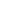 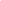 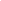 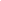 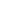 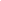 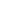 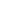 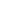 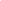 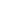 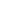 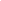 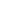 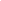 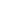 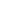 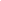 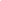 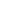 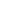 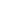 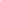 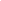 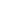 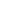 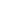 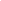 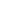 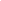 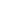 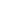 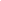 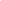 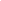 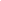 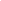 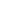 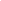 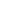 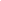 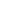 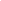 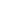 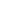 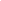 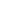 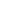 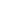 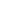 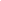 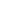 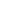 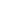 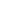 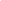 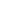 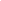 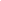 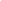 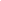 медицинское изделие«Мотор эндодонтический для работы свращающимися никель-титановымиинструментами E-CONNECT S»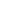 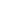 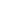 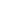 Артикул: IFU-6035233Версия: 01Выпущено: 2022.02.17Размер: 184ммX130мм1. Наименование медицинского изделия:«Мотор эндодонтический для работы с вращающимися никель -титановыми инструментами E- CONNECT S»2. Производитель медицинского изделия:Наименование: Changzhou Sifary Medical Technology Co., Ltd (Китай).Адрес: No. 99, Qingyang Road, Xuejia County, Xinbei District, Changzhou City, 213000 Jiangsu, China (Китай).Телефон: +86-0519-85962691Email:Info@sifary.com3. Назначение и показания к применению для медицинского изделия:Назначение   медицинского   изделия:   механическая   обработка   корневых   каналов   зубов   и локализация апикального сужения .Показание медицинского изделия: эндодонтическое лечение (лечение корневых каналов зубов).  Применяется    в    стоматологии    в    ходе    эндодонтического    лечения    с    использованием эндодонтических  инструментов  и  контролем  крутящего  момента  при  постоянном  вращении инструмента .   Данное   медицинское   изделие   должно   применяться   в   специализированных медицинских учреждениях квалифицированным медицинским персоналом . Имеет встроенную функцию локализации апикального сужения (апекслокатор).4. Возможные побочные эффекты и риски применения:Возможные побочные эффекты: не обнаружены .Риски применения:Главный совокупный остаточный риск: несоблюдение инструкций по эксплуатации МИ,        описанных в данном руководстве по эксплуатации . Главный способ управления остаточнымирисками в целях снижения их до допустимого уровня: необходимо следовать инструкциям, описанным в Руководстве по эксплуатации . Перед каждым использованием необходимо     проверять, включать и тестировать эндодонтическое устройство, чтобы гарантировать его  бесперебойную работу .5. Названия комплектующих1) Зарядная станция2) Микромоторный наконечник3) Угловой наконечник4) Чехол5) Держатель файлов6) Загубный крючок7) Измерительный кабель8) Адаптер9) Лубрикатор6. Условные обозначения, используемые в руководстве по эксплуатации и маркировке7. ПротивопоказанияЗапрещается  использовать  функцию  апекслокатора,  встроенную  в  E-CONNECT  S,  если пациенту/пользователю установлены медицинские имплантаты, например, кардиостимуляторы, кохлеарные имплантаты и т .п .Не    используйте    устройство    для    имплантации    или    других    не    эндодонтических стоматологических  процедур .  Безопасность  и  эффективность  устройства  для  беременных женщин и детей не установлена .ВНИМАНИЕПеред началом использования ознакомьтесь со следующими предупреждениями:1.  Запрещается  помещать  изделие  во  влажную  среду  или  в  любое  место,  где  оно  может соприкоснуться с любым типом жидкости .2. Запрещается подвергать устройство прямому или непрямому воздействию источников тепла . Необходимо эксплуатировать и хранить устройство в безопасной среде .3.   Устройство   требует   особых   мер   предосторожности   в   отношении   электромагнитной совместимости  (ЭМС).  Его  следует  собирать  и  эксплуатировать  в  строгом  соответствии  с информацией    по    ЭМС .    В    частности,    запрещается    использовать    устройство    вблизи люминесцентных  ламп,  радиопередающих  устройств,  пультов  дистанционного  управления . Также   запрещается   использовать   данную   систему   вблизи   активного   высокочастотного хирургического   оборудования   в   больничной   среде .   Портативное   РЧ -коммуникационное оборудование (включая периферические блоки, такие, как антенные кабели и внешние антенны) следует использовать не ближе, чем на расстоянии 30 см (12 дюймов) к любой части E-connect S, включая кабели, указанные изготовителем . В противном случае может снизиться эффективность работы данного оборудования . Запрещается заряжать, эксплуатировать и хранить устройство при высокой температуре . Соблюдайте определенные условия эксплуатации и хранения .4. В процессе работы обязательно используйте перчатки и раббердам .5. Если в процессе работы с устройством возникает сбой, отключите устройство . Свяжитесь с агентством .6.  Запрещается  самостоятельно  вскрывать  и  ремонтировать  изделие .  Это  влечет  за  собой аннулирование гарантии .8. Сборка (установка) E-CONNECT S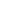 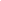 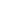 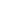 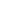 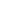 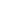 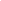 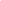 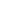 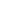 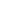 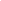 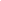 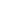 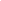 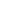 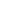 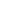 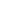 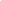 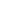 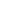 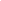 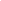 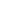 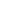 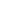 9. Пользовательский интерфейсЭкран дисплеяТермины и определения10. Настройка и функциональные характеристикиВыбор памятиНастройка параметровВНИМАНИЕВсе параметры необходимо устанавливать в зависимости от файла . Перед включением мотора убедитесь, что все параметры выбраны правильно . В противном случае существует риск поломки файла .Предварительно установленные программыРасширенные настройкиСхема параметров                                                                                                                                      Настройки памяти по умолчанию указаны ниже;при необходимости настройки можно изменить .Стандартные изменить .расширенные настройки указаны ниже; при необходимости настройки можноСкорость (об/мин) различается в зависимости от рабочего режима . Подробную информацию см .ниже .Крутящий момент (Н ·см) различается в зависимости от рабочего режима; он может меняться даже  в  рамках  одного  и  того  же  рабочего  режима  в  зависимости  от  изменения  скорости . Подробную информацию см . ниже .Угол FWD (в градусах) и угол REV (в градусах) различается в зависимости от рабочего режима . Подробную информацию см . ниже .ПРИМЕЧАНИЕСумма угла FWD и угла REV должна превышать 120° . Система мотора закрывает ненужный угол . Например, при установке угла FWD на 30° угол REV должен превышать 90° .11. ЭксплуатацияУровень зарядаЭксплуатация мотораЭксплуатация апекслокатора и ненадлежащие условия12. Очистка, дезинфекция и стерилизация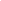 ВведениеВ целях гигиены и санитарной безопасности компоненты (угловой наконечник, держатель файла, загубный крючок и чехол) необходимо очищать, дезинфицировать и стерилизовать перед каждым использованием,   чтобы   предотвратить   загрязнение .   Это   нужно   делать   перед   первым использованием  и  после  каждого  последующего  использования .  Соблюдайте  национальные правила, стандарты и требования по очистке, дезинфекции и стерилизации .                                      Процедуры   повторной   обработки   данного   стоматологического   устройства   имеют   лишь ограниченное  применение .  Это  означает,  что  ограничение  количества  процедур  обработки определяется функциональностью/износом устройства . Максимально допустимого количества повторных  обработок  не  существует .  Устройство  не  следует  использовать  повторно,  если замечено ухудшение свойств материала .                                                                                                  В случае повреждения устройство необходимо обработать и отправить изготовителю для ремонта .Общие рекомендации Пользователь отвечает за стерильность устройства во время первого цикла и при каждом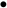 последующем использовании, а также несет ответственность за использование поврежденных или грязных инструментов, где это применимо, после стерилизации . Для  вашей  безопасности  просим  надевать  средства  индивидуальной  защиты  (перчатки,защитные очки и пр .). Используйте только дезинфицирующий раствор, эффективность которого одобрена (список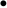 Объединения прикладной гигиены (VAH) / Немецкого общества гигиены и микробиологии (DGHM), маркировка CE, одобрение Управления по надзору за качеством продуктов питания и   лекарственных   средств   (FDA)),   в   соответствии   с   руководством   по   применению, предоставленным производителем дезинфицирующего раствора . Качество воды должно соответствовать местным нормам; в частности, это касается последнегоэтапа - ополаскивания, или использования мойки-дезинфектора .  Тщательно очищайте и промывайте компоненты перед автоклавированием .                                 Запрещается использовать смазку для микромотора .                                                                         Запрещается очищать угловой наконечник с помощью ультразвукового очистителя .                   Запрещается использовать дезинфицирующие материалы, содержащие отбеливатель или хлор .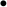 Компоненты, стерилизуемые в автоклавеДезинфицируемые компоненты13. Предупреждение об ошибке14. Поиск и устранение неисправностейПри  обнаружении  неисправности  проверьте  следующие  пункты,  прежде  чем  связаться  с дистрибьютором .  Если ни  один пункт не применим или проблема не устранена даже после принятия мер, возможно, устройство неисправно . Свяжитесь с дистрибьютором .15. Время работы при полной зарядке и время зарядки варианта E-CONNECT SПродолжительность  рабочего  времени  при  полной  зарядке  (при  нагрузке  на  максимальной скорости 1000 об/мин): не менее 5.5 часов . Требуемое время для полной зарядки: 2 ч ± 0.5 ч .16. Размеры этикеткиМаркировка устройства . Размеры этикетки: 50x35 мм ±0.5 ммМаркировка коробки . Размеры этикетки: 90x70 мм ±0.5 мм17. Массогабаритные характеристики изделия и его компонентов18. Сведения о диапазоне и точности измерения расстояния до апекса, а также напряжении, силе  тока  и  форме  импульсов,  создаваемых  изделием  при  локализации  апикального сужения:Точность функции измерения расстояния до апекса: ± 0.5 мм, диапазон измерения: от 3 мм до апексаСила тока: не является выходной характеристикой для изделияНапряжение: 70±10 мВФорма импульсов: прямоугольная19. Технические характеристики:20. Таблицы электромагнитной совместимости (ЭМС)ВНИМАНИЕ1.      Использование   аксессуаров,   и   кабелей,   не   указанных   либо   не   предоставленных производителем E-connect S, может приводить к повышению электромагнитного излучения либо снижению устойчивости E-connect S к электромагнитным помехам и, как следствие, кего неправильной работе .Сведения о кабеле:2.      Использования  E-connect  S рядом  с другим  оборудованием  или  его установки  поверх другого оборудования следует избегать, поскольку это может приводить к неправильной работе устройства . Если все-таки возникла такая необходимость, E-connect  S и другое оборудование следует контролировать, чтобы убедиться в его нормальной работе .21. Пояснительная информация22. Перечень применяемых производителем стандартов:EN 1640:2009EN ISO 14457:2017EN ISO 13485:2016EN ISO14971:2012EN 60601- 1:2006+A1:2013EN 60601- 1-2:2015EN 62304:2006+A1:2015ISO 10993- 1:2018ISO 10993-5:2013ISO 10993- 10:2010ISO 7785-2-2011EN 60601- 1-6:2010 + A1: 2015EN 62366- 1:2015EN ISO17665- 1:2006EN 1041:2008+A1:2013EN ISO 17664:2017EN ISO 15223- 1:2016EN ISO 7405:2018EN 80601-2-60:2015EN ISO 7153- 1:2016EN ISO 13402:2000EN ISO 780:2015MEDDEV 2.7/1 rev.4: 2016MDD 93/42/EEC +2007/47/ECMEDDEV 2.12- 1 rev. 8: 201323.   Информация,   необходимая  для   идентификации   медицинского   изделия   с   целью получения безопасной комбинации:                                                                                                     “Мотор эндодонтический для работы с вращающимися никель -титановыми инструментами E- CONNECT  S”  применяется  в  сочетании  с  эндодонтическими  инструментами  (файлами), предназначенными для прохождения и обработки корневого канала зуба .24. Информация о последнем пересмотре эксплуатационной документации:Настоящая эксплуатационная документация была пересмотрена и актуализирована 01 мая 2021 г .25. Контактная информация: Changzhou Sifary Medical Technology Co., Ltd (Китай)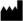 Адрес: Адрес: No. 99, Qingyang Road, Xuejia County, Xinbei District, Changzhou City, 213000 Jiangsu, China (Китай).Телефон: +86-0519-85962691Email:Info@sifary.comВеб-сайт:www.eighteeth.com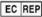 Уполномоченный представитель в ЕС: «Ллинс Сервис энд Консалтинг ГмбХ» (Llins Service & Consulting GmbH)                                                                                                                                       Тел .: +49 175 4870819Адрес: Обере Зеегассе, 34/2, 69124, Гейдельберг, Германия (Obere Seegasse 34/2, 69124, Heidelberg, Germany)Электронная почта:Llins.Service@gmail.comМикромоторныйнаконечник (1 шт)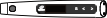 Зарядная станция (1 шт)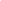 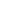 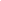 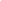 Угловой наконечник (1 шт)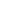 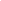 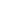 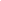 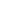 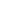 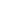 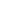 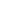 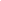 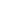 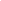 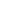 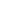 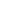 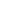 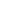 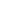 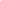 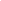 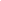 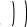 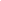 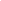 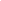 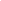 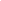 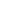 Адаптер (1 шт)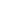 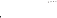 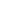 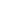 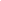 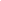 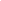 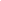 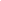 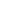 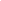 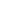 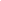 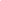 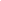 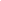 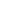 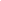 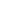 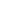 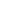 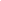 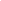 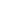 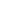 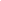 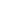 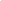 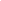 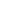 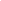 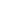 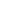 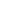 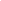 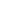 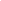 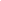 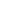 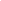 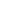 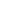 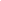 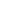 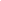 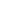 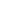 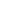 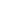 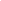 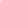 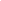 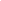 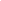 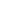 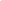 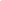 Измерительный кабель (1 шт)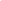 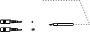 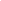 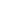 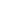 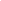 Загубный крючок (2 шт)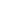 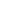 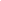 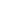 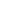 Держатель файлов (2 шт)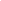 Чехол (1 шт)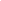 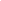 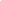 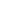 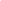 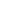 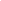 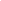 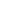 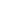 Лубрикатор (1 шт)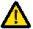 ВНИМАНИЕНенадлежащее   следование   инструкции   может   привести   к повреждению           устройства           или           травмированию пользователя/пациента .ПРИМЕЧАНИЕДополнительная информация, пояснение процессов и рабочих характеристик .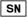 Серийный номер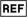 Номер в каталоге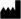 Изготовитель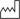 Дата производства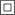 Оборудование класса II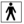 Рабочая часть тип «BF»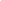 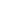 Маркировка СЕ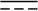 Постоянный ток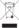 Утилизация    в    соответствии    с    Директивой    об    отходахэлектрического и электронного оборудования (WEEE)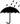 Хранить в сухом местеСтерилизация    в    паровом    стерилизаторе    (автоклаве)    приуказанной температуре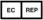 Уполномоченный представитель в Европейском Сообществе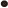 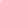  20 C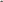 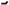 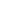  20 C 20 C 20 C55 CТемпературное ограничение80%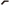 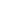 20%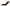 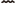 80%20%80%20%80%20%80%20%Ограничение уровня влажности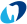 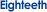 Логотип изготовителя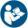 Ознакомьтесь с инструкцией по применению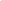 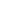 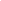 Мойка-дезинфектор для тепловой дезинфекцииIPX0IPX0IPX0IPX0IPX0Степень защиты оболочкиПодсоединение углового наконечника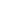 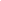 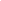 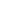 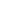 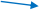 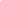 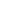 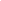 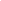 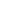 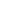 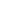 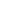 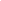 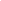 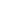 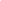 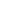 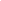 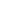 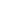 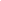 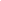 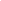 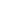 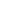 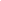 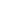 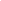 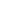 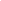 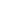 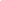 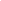 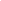 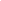 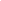 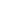 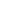 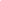 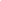 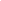 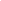 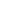 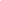 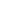 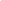 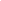 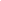 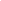 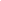 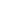 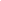 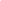 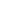 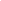 Убедитесь,     что     4     штифта     углового наконечника      совпадают     с     прорезями микромотора .      Соедините      обе      части устройства . Звук щелчка означает, что части плотно пригнаны друг к другу .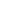 Угловой наконечник можно поворачивать на 360  градусов,  не  снимая  с  микромотора . Вращение  углового  наконечника  упрощает наблюдение   за   ЖК-дисплеем   во   время процедуры .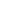 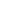 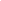 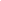 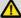 ВНИМАНИЕ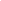 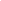 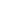 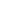 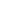 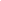 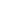 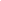 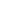 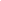 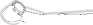 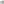 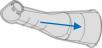 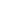 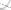 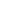 Подсоединение углового наконечникаУбедитесь,     что     4     штифта     углового наконечника      совпадают     с     прорезями микромотора .      Соедините      обе      части устройства . Звук щелчка означает, что части плотно пригнаны друг к другу .Угловой наконечник можно поворачивать на 360  градусов,  не  снимая  с  микромотора . Вращение  углового  наконечника  упрощает наблюдение   за   ЖК-дисплеем   во   время процедуры .ВНИМАНИЕВместо  изолирующего  чехла  можно  также использовать одноразовый чехол .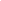 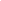 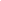 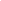 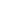 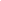 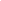 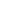 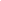 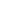 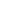 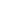 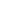 ПРИМЕЧАНИЕЕсли   вы   не   пользуетесь   изолирующим чехлом,  при  измерении  апекса  с  помощью микромотора   надевайте   соответствующие изолирующие перчатки и убедитесь в том, что угловой наконечник не касается губ . При выполнении таких процедур рекомендуется использовать раббердам .Убедитесь    в    правильности    соединения частей . В противном случае может внезапно измениться  направление  вращения  мотора, приводя к травмированию пациента .               После  соединения  углового  наконечника  и рукоятки-микромотора  слегка  потяните  за наконечник, чтобы убедиться в надежности соединения .Для лучшей изоляции углового наконечника при    включении    режима    апекслокатора рекомендуется  использовать  изолирующий чехол .Установка файлаПоворачивайте  файл вперед-назад, пока он не совместится с пазом внутренней защелки и не встанет на место . Зафиксируйте файл в угловом наконечнике .                                       Чтобы извлечь файл, нажмите и удерживайте кнопку на угловом наконечнике .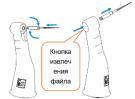 ВНИМАНИЕ Перед     установкой     файла     проверьте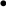 головку файла . Запрещается использовать файл с поврежденной головкой . Перед  установкой  и  извлечением  файлаубедитесь, что мотор отключен . Вставляйте       и       извлекайте       файлыосторожно, чтобы не повредить пальцы . Не касайтесь основной кнопки включения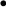 при установке файла, иначе файл начнет вращаться .  Осторожно     потяните      файл,      чтобыубедиться, что он надежно закреплен . В противном случае файл может выпасть и травмировать пациента .Подсоединение измерительного кабеляЕсли   вы   хотите   активировать   функцию измерения   апекса,   откройте   крышку   на микромоторе, закрывающую USB-разъем, и вставьте измерительный кабель .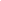 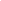 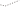 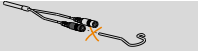 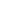 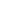 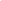 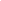 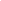 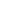 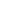 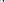 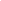 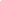 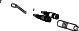 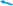 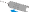 Белое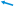 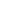 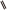 Только   функцияизмерения апексаПРИМЕЧАНИЕВставляйте  загубник  и  держатель  файла  вгнезда  правильного  цвета .  Если  вставитьзагубник    в    черное    гнездо,    автозапускустройства не сработает .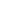 ЧерноеБелоеТолько   функцияизмерения апексаПРИМЕЧАНИЕВставляйте  загубник  и  держатель  файла  вгнезда  правильного  цвета .  Если  вставитьзагубник    в    черное    гнездо,    автозапускустройства не сработает .ЧерноеВНИМАНИЕ Перед     установкой     файла     проверьтеголовку файла . Запрещается использовать файл с поврежденной головкой . Перед  установкой  и  извлечением  файлаубедитесь, что мотор отключен . Вставляйте       и       извлекайте       файлыосторожно, чтобы не повредить пальцы . Не касайтесь основной кнопки включенияпри установке файла, иначе файл начнет вращаться .  Осторожно     потяните      файл,      чтобыубедиться, что он надежно закреплен . В противном случае файл может выпасть и травмировать пациента .Подсоединение измерительного кабеляЕсли   вы   хотите   активировать   функцию измерения   апекса,   откройте   крышку   на микромоторе, закрывающую USB-разъем, и вставьте измерительный кабель .Соединение с зарядной станциейПодключите      USB-разъем      адаптера     к зарядной станции, а другой конец адаптера вставьте  в  розетку .  На  зарядной  станцииСоединение с зарядной станциейПодключите      USB-разъем      адаптера     к зарядной станции, а другой конец адаптера вставьте  в  розетку .  На  зарядной  станцииВНИМАНИЕ Перед     установкой     файла     проверьтеголовку файла . Запрещается использовать файл с поврежденной головкой . Перед  установкой  и  извлечением  файлаубедитесь, что мотор отключен . Вставляйте       и       извлекайте       файлыосторожно, чтобы не повредить пальцы . Не касайтесь основной кнопки включенияпри установке файла, иначе файл начнет вращаться .  Осторожно     потяните      файл,      чтобыубедиться, что он надежно закреплен . В противном случае файл может выпасть и травмировать пациента .Подсоединение измерительного кабеляЕсли   вы   хотите   активировать   функцию измерения   апекса,   откройте   крышку   на микромоторе, закрывающую USB-разъем, и вставьте измерительный кабель .загорится светодиодный (зеленый цвет).индикатор питания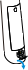 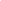 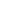 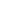 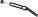 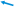 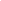 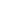 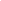 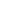 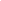 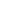 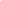 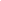 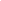 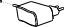 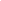 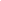 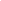 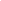 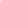 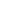 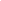 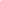 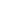 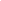 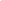 Светодиодный        индикатор питания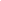 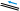 Светодиодный        индикатор питанияВставьте загубный крючок в белое гнездо, а держатель файла - в черное гнездо .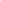 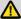 ВНИМАНИЕПодсоединяйте   держатель   файла   в   том случае,  если  вы  хотите  только  измерить апекс .      При      активировании      функции измерения  апекса  в  сочетании  с  функцией микромотора держатель файла не нужен .Вставьте загубный крючок в белое гнездо, а держатель файла - в черное гнездо .ВНИМАНИЕПодсоединяйте   держатель   файла   в   том случае,  если  вы  хотите  только  измерить апекс .      При      активировании      функции измерения  апекса  в  сочетании  с  функцией микромотора держатель файла не нужен .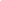 ПРИМЕЧАНИЕРазрешается          использовать          толькооригинальный адаптер .ПРИМЕЧАНИЕРазрешается          использовать          толькооригинальный адаптер .Вставьте загубный крючок в белое гнездо, а держатель файла - в черное гнездо .ВНИМАНИЕПодсоединяйте   держатель   файла   в   том случае,  если  вы  хотите  только  измерить апекс .      При      активировании      функции измерения  апекса  в  сочетании  с  функцией микромотора держатель файла не нужен .Вставьте загубный крючок в белое гнездо, а держатель файла - в черное гнездо .ВНИМАНИЕПодсоединяйте   держатель   файла   в   том случае,  если  вы  хотите  только  измерить апекс .      При      активировании      функции измерения  апекса  в  сочетании  с  функцией микромотора держатель файла не нужен .Запрещается    использовать процессе зарядки .устройство   вПлотно   вставьте   рукоятку-микромотор   в зарядную    базу .    На    экране    отобразится уровень заряда батареи .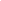 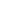 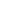 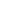 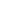 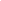 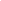 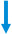 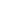 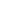 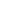 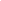 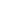 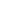 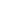 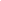 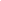 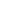 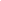 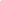 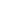 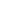 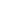 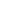 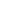 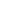 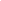 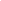 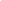 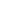 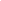 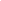 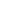 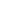 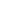 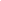 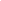 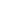 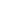 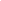 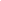 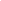 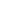 ПРИМЕЧАНИЕУстанавливайте    рукоятку-микромотор    на зарядную базу в правильном направлении, в противном случае батарея не зарядится .Если    нужно    положить    устройство    на стоматологическое кресло или рядом с ним (не  заряжая  устройство),  вместо  зарядной базы рекомендуется использовать подставку для микромотора (продается отдельно).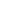 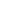 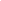 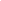 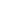 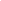 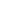 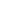 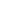 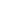 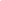 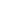 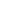 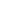 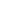 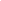 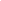 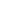 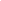 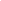 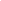 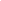 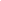 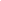 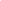 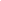 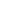 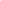 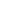 Панель управления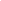 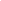 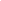 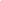 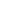 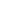 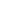 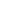 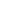 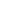 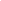 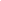 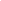 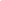 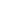 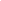 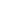 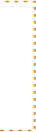 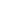 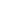 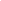 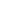 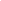 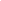 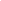 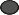 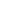 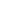 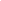 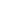 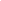 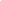 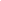 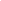 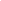 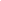 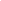 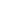 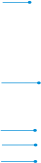 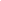 ①    ●  Основная кнопка включения②   Экран дисплея③    S  Клавиша настройкиВключение питанияНажмите и удерживайте кнопку  ●  более 0.5 секунд, чтобы включить устройствоИзменение памятиНажмите  кнопку    <    или    >    в  режиме ожиданияИзменение рабочего режимаНажмите  один  раз  кнопку    S    в  режиме ожидания, нажмите  <  или  >  для изменения настроек, затем нажмите  ●  или подождите 5 секунд, чтобы подтвердить настройкиУстановка параметровНажимайте кнопку   S  до выбора нужных параметров,  нажмите    <    или    >    для корректировки параметров, затем нажмите  ● или подождите 5 секунд, чтобы подтвердить настройкиВыбор предустановленной программыДолгое нажатие кнопки  S  поможет войти в меню     предустановленных     программ     в режиме ожидания . Нажмите  <  или  >  для④   <    Клавиша  переключения  режимов работы / уменьшения значений⑤   >    Клавиша  переключения  режимов работы / увеличения значенийизменения программы, затем нажмите  ●  для подтвержденияВыключение питанияНажмите и удерживайте кнопку   S  , затем нажмите  ●Расширенные настройкиУ     отключенного    изделия    нажмите    и удерживайте кнопку  S , затем нажмите  ● для  входа  в  меню  расширенных  настроек . Нажимайте кнопку   S  до выбора нужных параметров, затем нажмите  <  или  >  для корректировки    параметров,    после    чего нажмите  ●  для подтверждения настроек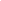 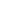 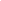 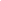 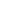 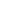 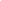 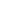 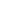 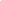 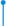 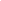 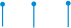 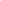 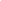 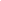 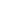 32756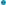 M1   350rpm Fwd 3.0N·cm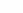 1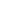 432756M1   350rpm Fwd 3.0N·cm1432756M1   350rpm Fwd 3.0N·cm1432756M1   350rpm Fwd 3.0N·cm1432756M1   350rpm Fwd 3.0N·cm14Интерфейс в режиме ожидания①  Номер режима памяти②  Скорость в текущем режиме памяти③  Единица измерения скорости: оборотов в минуту④  Текущий уровень заряда батареи⑤  Рабочий режим⑥  Крутящий  момент в текущем режиме памяти⑦  Единица        измерения        крутящего момента: ньютон-сантиметрСтандартный режим работы①   Установленный              максимальный рабочий момент②   Крутящий момент в режиме реального времени③   Шкала       отображения       крутящего момента④   Предустановленная скорость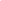 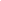 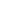 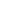 1212121212Интерфейс в режиме ожидания①  Номер режима памяти②  Скорость в текущем режиме памяти③  Единица измерения скорости: оборотов в минуту④  Текущий уровень заряда батареи⑤  Рабочий режим⑥  Крутящий  момент в текущем режиме памяти⑦  Единица        измерения        крутящего момента: ньютон-сантиметрСтандартный режим работы①   Установленный              максимальный рабочий момент②   Крутящий момент в режиме реального времени③   Шкала       отображения       крутящего момента④   Предустановленная скорость350rpm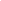 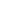 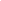 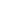 Интерфейс в режиме ожидания①  Номер режима памяти②  Скорость в текущем режиме памяти③  Единица измерения скорости: оборотов в минуту④  Текущий уровень заряда батареи⑤  Рабочий режим⑥  Крутящий  момент в текущем режиме памяти⑦  Единица        измерения        крутящего момента: ньютон-сантиметрСтандартный режим работы①   Установленный              максимальный рабочий момент②   Крутящий момент в режиме реального времени③   Шкала       отображения       крутящего момента④   Предустановленная скорость350rpm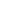 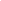 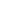 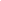 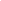 Интерфейс в режиме ожидания①  Номер режима памяти②  Скорость в текущем режиме памяти③  Единица измерения скорости: оборотов в минуту④  Текущий уровень заряда батареи⑤  Рабочий режим⑥  Крутящий  момент в текущем режиме памяти⑦  Единица        измерения        крутящего момента: ньютон-сантиметрСтандартный режим работы①   Установленный              максимальный рабочий момент②   Крутящий момент в режиме реального времени③   Шкала       отображения       крутящего момента④   Предустановленная скорость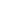 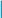 44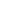 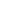 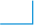 333Интерфейс в режиме ожидания①  Номер режима памяти②  Скорость в текущем режиме памяти③  Единица измерения скорости: оборотов в минуту④  Текущий уровень заряда батареи⑤  Рабочий режим⑥  Крутящий  момент в текущем режиме памяти⑦  Единица        измерения        крутящего момента: ньютон-сантиметрСтандартный режим работы①   Установленный              максимальный рабочий момент②   Крутящий момент в режиме реального времени③   Шкала       отображения       крутящего момента④   Предустановленная скорость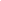 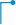 11Интерфейс точки отсчета①   Мигающая полоска указывает на точку реверса при достижении апекса②   Апекс            (основное/анатомическое апикальное отверстие)③   Показатель        0.5        мм        (вблизи второстепенного/физиологического      апикального отверстия)④   1  мм  -  3  мм  (расчетное  расстояние) шкала расстояния от апекса (расчетное расстояние)Ref er ence poi nt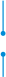 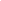 AP  1     2     3Ref er ence poi ntAP  1     2     3Интерфейс точки отсчета①   Мигающая полоска указывает на точку реверса при достижении апекса②   Апекс            (основное/анатомическое апикальное отверстие)③   Показатель        0.5        мм        (вблизи второстепенного/физиологического      апикального отверстия)④   1  мм  -  3  мм  (расчетное  расстояние) шкала расстояния от апекса (расчетное расстояние)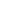 2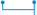 	3        4 	3        4 Интерфейс точки отсчета①   Мигающая полоска указывает на точку реверса при достижении апекса②   Апекс            (основное/анатомическое апикальное отверстие)③   Показатель        0.5        мм        (вблизи второстепенного/физиологического      апикального отверстия)④   1  мм  -  3  мм  (расчетное  расстояние) шкала расстояния от апекса (расчетное расстояние)Reference pointТочка отсчетаAPАпекс	1  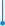 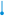 	1  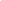 33Интерфейс  измерения  канала  в  режиме ожидания①   Номер режима памятиM0 – только режим апекслокатора②   Электронный апекслокатор③   Мигающая  полоска,  указывающая  на апексИнтерфейс  измерения  канала  в  режиме ожидания①   Номер режима памятиM0 – только режим апекслокатора②   Электронный апекслокатор③   Мигающая  полоска,  указывающая  на апексM0 AP  1     2     3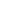 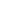 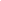 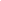 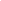 EALM0 AP  1     2     3EALM0 AP  1     2     3EALM0 AP  1     2     3EALИнтерфейс  измерения  канала  в  режиме ожидания①   Номер режима памятиM0 – только режим апекслокатора②   Электронный апекслокатор③   Мигающая  полоска,  указывающая  на апексИнтерфейс  измерения  канала  в  режиме ожидания①   Номер режима памятиM0 – только режим апекслокатора②   Электронный апекслокатор③   Мигающая  полоска,  указывающая  на апекс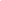 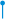 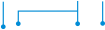 	1               2   3 	1               2   3 	1               2   3 	1               2   3 	1               2   3 Интерфейс  измерения  канала  в  режиме ожидания①   Номер режима памятиM0 – только режим апекслокатора②   Электронный апекслокатор③   Мигающая  полоска,  указывающая  на апексИнтерфейс  измерения  канала  в  режиме ожидания①   Номер режима памятиM0 – только режим апекслокатора②   Электронный апекслокатор③   Мигающая  полоска,  указывающая  на апекс	1               2   3 	1               2   3 	1               2   3 	1               2   3 	1               2   3 Интерфейс начала измерения канала①  Цифра                                     индикации Цифра                 указывает                 не актуальную       длину,       а       только индикацию②   Шкала указания длины канала③   Мигающая  полоска,  указывающая  на апекс  (только  режим  апекслокатора) или    на    точку    отсчета    (сочетание режима     работы     микромотора     и апекслокатора)Интерфейс    измерения    канала    вблизиИнтерфейс начала измерения канала①  Цифра                                     индикации Цифра                 указывает                 не актуальную       длину,       а       только индикацию②   Шкала указания длины канала③   Мигающая  полоска,  указывающая  на апекс  (только  режим  апекслокатора) или    на    точку    отсчета    (сочетание режима     работы     микромотора     и апекслокатора)Интерфейс    измерения    канала    вблизи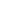 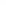 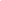 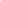 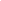 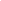 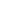 Интерфейс начала измерения канала①  Цифра                                     индикации Цифра                 указывает                 не актуальную       длину,       а       только индикацию②   Шкала указания длины канала③   Мигающая  полоска,  указывающая  на апекс  (только  режим  апекслокатора) или    на    точку    отсчета    (сочетание режима     работы     микромотора     и апекслокатора)Интерфейс    измерения    канала    вблизиИнтерфейс начала измерения канала①  Цифра                                     индикации Цифра                 указывает                 не актуальную       длину,       а       только индикацию②   Шкала указания длины канала③   Мигающая  полоска,  указывающая  на апекс  (только  режим  апекслокатора) или    на    точку    отсчета    (сочетание режима     работы     микромотора     и апекслокатора)Интерфейс    измерения    канала    вблизи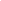 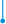 	2 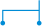 	2 	2 	2 Интерфейс начала измерения канала①  Цифра                                     индикации Цифра                 указывает                 не актуальную       длину,       а       только индикацию②   Шкала указания длины канала③   Мигающая  полоска,  указывающая  на апекс  (только  режим  апекслокатора) или    на    точку    отсчета    (сочетание режима     работы     микромотора     и апекслокатора)Интерфейс    измерения    канала    вблизиИнтерфейс начала измерения канала①  Цифра                                     индикации Цифра                 указывает                 не актуальную       длину,       а       только индикацию②   Шкала указания длины канала③   Мигающая  полоска,  указывающая  на апекс  (только  режим  апекслокатора) или    на    точку    отсчета    (сочетание режима     работы     микромотора     и апекслокатора)Интерфейс    измерения    канала    вблизи	2 	2 	2 	2 апекса①   Расчетное     расстояние (основное/анатомическоеот     апекса апикальное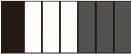 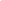 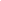 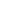 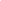 апекса①   Расчетное     расстояние (основное/анатомическоеот     апекса апикальноеотверстие)②   Шкала указания длины каналаотверстие)②   Шкала указания длины каналаотверстие)②   Шкала указания длины каналаотверстие)②   Шкала указания длины каналаM0M0EALЭАЛmmммFwdВперед (по часовой стрелке)RevРеверс (вращение против часовой стрелки)                                                  Термин   применяется   к   специальным   файлам,   инструментам   для введения гидроксида кальция и других растворовRECРеципрокное (возвратно-поступательное) движение                                  Термин применяется к реципрокным файлам, направляющим файлам и к защите ротационных файлов с помощью установки особого углаATCАдаптивная регулировка крутящего момента                                              До   настройки   крутящего   момента   мотор   двигается   в   возвратно - поступательном  (реципрокном) режиме;  при  уменьшении  крутящего момента до нормального значения мотор вращается по часовой стрелке .EALЭлектронный апекслокатор                                                                   В этом режиме устройство работает как автономный апекслокаторAPАпексОсновное, или анатомическое апикальное отверстиеR.LБез реверса крутящего момента                                                                     Мотор не вращается в обратном направлении, независимо от величины нагрузки от крутящего моментаТочка отсчетаПри определении длины комбинированным методом функция реверса при  достижении  апекса  обычно  должна  активироваться  до  момента достижения основного апикального отверстия, настройка точки реверса от апекса достигается путем изменения положения мигающей полоскиУгол FWDУгол   движения   вперед    (угол    вращения   по   часовой    стрелке),активируется в рабочих режимах REC и ATCУгол REVУгол реверса (угол вращения против часовой стрелки), активируется в рабочих режимах REC и ATCРежим памятиРежимы от M0 до M10Рабочий режимРежимы FWD, REV, REC и ATC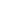 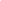 1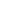 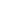 22Устройство  E-connect  S  имеет  11  программ  памяти . Нажмите  <  или  >  для изменения памяти в режиме ожидания . Номер памяти ( ) изменится на выбранный .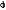 M1-M10 - стандартная рабочая память для обработки канала . Каждая память имеет собственную скорость ( ), режим ( ) и крутящий момент ( ). Все эти параметры можно изменить (см . раздел 6.2. Настройка параметров).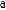 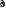 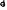 M1   350r pm Fwd 3.0N·cm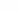 M1   350r pm Fwd 3.0N·cmM1   350r pm Fwd 3.0N·cmУстройство  E-connect  S  имеет  11  программ  памяти . Нажмите  <  или  >  для изменения памяти в режиме ожидания . Номер памяти ( ) изменится на выбранный .M1-M10 - стандартная рабочая память для обработки канала . Каждая память имеет собственную скорость ( ), режим ( ) и крутящий момент ( ). Все эти параметры можно изменить (см . раздел 6.2. Настройка параметров).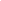 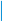 33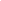 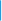 44Устройство  E-connect  S  имеет  11  программ  памяти . Нажмите  <  или  >  для изменения памяти в режиме ожидания . Номер памяти ( ) изменится на выбранный .M1-M10 - стандартная рабочая память для обработки канала . Каждая память имеет собственную скорость ( ), режим ( ) и крутящий момент ( ). Все эти параметры можно изменить (см . раздел 6.2. Настройка параметров).M0 - специальная память для работы только в режиме апекслокатора      (см .     раздел     7.3.      Эксплуатация апекслокатора в ненадлежащих условиях).rpmоб/минFwdFwdN•cmН•смMOM0EALEAL / ЭАЛПеред  включением  мотора  проверьте  правильность выбранного рабочего режима ( ). В противном случае один раз нажмите кнопку S в режиме ожидания . Затем нажмите  <  или  >  для изменения режима .M1   350r pm Fwd 3.0N·cm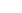 Перед  включением  мотора  проверьте  правильность выбранного рабочего режима ( ). В противном случае один раз нажмите кнопку S в режиме ожидания . Затем нажмите  <  или  >  для изменения режима .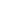 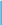 11Перед  включением  мотора  проверьте  правильность выбранного рабочего режима ( ). В противном случае один раз нажмите кнопку S в режиме ожидания . Затем нажмите  <  или  >  для изменения режима .E-connect S имеет 4 рабочих режима: FWD, REV, REC и ATC (см . раздел 5.3. Термины и определения для расшифровки и пояснения всех указанных режимов).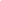 ПРИМЕЧАНИЕПри   выборе   режима   REV   раздается   медленный звуковой  сигнал  после  включения  мотора .  Сигнал указывает   на   вращение   мотора   против   часовой стрелки .Oper at i on ModeFwdE-connect S имеет 4 рабочих режима: FWD, REV, REC и ATC (см . раздел 5.3. Термины и определения для расшифровки и пояснения всех указанных режимов).ПРИМЕЧАНИЕПри   выборе   режима   REV   раздается   медленный звуковой  сигнал  после  включения  мотора .  Сигнал указывает   на   вращение   мотора   против   часовой стрелки .E-connect S имеет 4 рабочих режима: FWD, REV, REC и ATC (см . раздел 5.3. Термины и определения для расшифровки и пояснения всех указанных режимов).ПРИМЕЧАНИЕПри   выборе   режима   REV   раздается   медленный звуковой  сигнал  после  включения  мотора .  Сигнал указывает   на   вращение   мотора   против   часовой стрелки .Повторно нажмите кнопку  S  для проверки всех ожидаемых параметров данного рабочего режима на новом уровне . Нажмите < или > для изменения параметров, если это необходимо .ПРИМЕЧАНИЕПараметры различаются в разных режимах в соответствии с определенной схемой (см . раздел 6.5. Схема параметров).Повторно нажмите кнопку  S  для проверки всех ожидаемых параметров данного рабочего режима на новом уровне . Нажмите < или > для изменения параметров, если это необходимо .ПРИМЕЧАНИЕПараметры различаются в разных режимах в соответствии с определенной схемой (см . раздел 6.5. Схема параметров).Повторно нажмите кнопку  S  для проверки всех ожидаемых параметров данного рабочего режима на новом уровне . Нажмите < или > для изменения параметров, если это необходимо .ПРИМЕЧАНИЕПараметры различаются в разных режимах в соответствии с определенной схемой (см . раздел 6.5. Схема параметров).Повторно нажмите кнопку  S  для проверки всех ожидаемых параметров данного рабочего режима на новом уровне . Нажмите < или > для изменения параметров, если это необходимо .ПРИМЕЧАНИЕПараметры различаются в разных режимах в соответствии с определенной схемой (см . раздел 6.5. Схема параметров).Настройку  скорости  можно регулировать  от  120  до 1000 об/мин .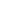 ПРИМЕЧАНИЕСкорость в рабочих режимах REC и ATC различается в соответствии с определенной схемой (см . раздел 6.5. Схема параметров).Speed         300 rpmSpeed         300 rpmНастройку  скорости  можно регулировать  от  120  до 1000 об/мин .ПРИМЕЧАНИЕСкорость в рабочих режимах REC и ATC различается в соответствии с определенной схемой (см . раздел 6.5. Схема параметров).Настройку  скорости  можно регулировать  от  120  до 1000 об/мин .ПРИМЕЧАНИЕСкорость в рабочих режимах REC и ATC различается в соответствии с определенной схемой (см . раздел 6.5. Схема параметров).Настройку крутящего момента можно изменить с 0.5 Н ·см до 4.0 Н ·см . Также возможен вариант R.L (без реверса крутящего момента).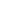 ПРИМЕЧАНИЕКрутящий  момент  в  рабочих  режимах  REC  и  ATC различается  в  соответствии  с  определенной  схемой (см . раздел 6.5. Схема параметров).ВНИМАНИЕПри  выборе  режима  R.L   (без  реверса  крутящего момента)  раздается  тихий   звуковой   сигнал  после включения   мотора .   Используйте   эту   функцию   с осторожностью . Для этого нужны профессиональные навыки, в противном случае существует риск поломки файла .Torque L imit 3 .0  N ·cmTorque L imit 3 .0  N ·cmНастройку крутящего момента можно изменить с 0.5 Н ·см до 4.0 Н ·см . Также возможен вариант R.L (без реверса крутящего момента).ПРИМЕЧАНИЕКрутящий  момент  в  рабочих  режимах  REC  и  ATC различается  в  соответствии  с  определенной  схемой (см . раздел 6.5. Схема параметров).ВНИМАНИЕПри  выборе  режима  R.L   (без  реверса  крутящего момента)  раздается  тихий   звуковой   сигнал  после включения   мотора .   Используйте   эту   функцию   с осторожностью . Для этого нужны профессиональные навыки, в противном случае существует риск поломки файла .Настройку крутящего момента можно изменить с 0.5 Н ·см до 4.0 Н ·см . Также возможен вариант R.L (без реверса крутящего момента).ПРИМЕЧАНИЕКрутящий  момент  в  рабочих  режимах  REC  и  ATC различается  в  соответствии  с  определенной  схемой (см . раздел 6.5. Схема параметров).ВНИМАНИЕПри  выборе  режима  R.L   (без  реверса  крутящего момента)  раздается  тихий   звуковой   сигнал  после включения   мотора .   Используйте   эту   функцию   с осторожностью . Для этого нужны профессиональные навыки, в противном случае существует риск поломки файла .Апекслокатор,   встроенный   в   E-connect   S:   когда загубник соприкасается с губой пациента и эндофайл входит    в    корневой    канал,    мотор    включается автоматически .Нажмите   <  или  >  для отключения этой функции, если  она  нежелательна .  Нажмите  кнопку    ●    для включения и выключения мотора .ВНИМАНИЕМотор  включается  автоматически,  когда  рукоятка - микромотор   (без   изолирующего   чехла)   или   файл касается губы пациента  или  пальцев  оператора  (без изолирующих     перчаток).     Избегайте     подобных ситуаций . В противном случае  файл,  вращаемый  от мотора, может травмировать пациента или оператора .Auto StartONАпекслокатор,   встроенный   в   E-connect   S:   когда загубник соприкасается с губой пациента и эндофайл входит    в    корневой    канал,    мотор    включается автоматически .Нажмите   <  или  >  для отключения этой функции, если  она  нежелательна .  Нажмите  кнопку    ●    для включения и выключения мотора .ВНИМАНИЕМотор  включается  автоматически,  когда  рукоятка - микромотор   (без   изолирующего   чехла)   или   файл касается губы пациента  или  пальцев  оператора  (без изолирующих     перчаток).     Избегайте     подобных ситуаций . В противном случае  файл,  вращаемый  от мотора, может травмировать пациента или оператора .Апекслокатор,   встроенный   в   E-connect   S:   когда загубник соприкасается с губой пациента и эндофайл входит    в    корневой    канал,    мотор    включается автоматически .Нажмите   <  или  >  для отключения этой функции, если  она  нежелательна .  Нажмите  кнопку    ●    для включения и выключения мотора .ВНИМАНИЕМотор  включается  автоматически,  когда  рукоятка - микромотор   (без   изолирующего   чехла)   или   файл касается губы пациента  или  пальцев  оператора  (без изолирующих     перчаток).     Избегайте     подобных ситуаций . В противном случае  файл,  вращаемый  от мотора, может травмировать пациента или оператора .Auto Stop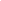 OFFAuto StopOFFКогда   эндофайл   извлечен   из   корневого   канала, стандартные настройки не дают мотору остановиться автоматически . Нажмите    <  или  >  , что выбрать автоматическую остановку, если это необходимо .Когда   эндофайл   извлечен   из   корневого   канала, стандартные настройки не дают мотору остановиться автоматически . Нажмите    <  или  >  , что выбрать автоматическую остановку, если это необходимо .Из-за наличия встроенного апекслокатора, когда файл достигает точки отсчета, мотор начинает работать в установленном режиме: реверс, замедление, остановка и выключение .Нажмите   <  или  >  для изменения режима .                  Реверс: изменение направления вращения файла, пока файл   слегка   не   поднимется   вверх .   После   этого направление вращения снова меняется .                           Замедление: замедление вращения при приближении к точке отсчета . При ее достижения включается режим реверса .                                                                                Остановка: вращение прекращается при достижении точки отсчета . Затем файл слегка приподнимается и снова начинает вращаться .                                                Выключение:     обычное     вращение,     даже     при достижении точки отсчета .Apical A ctionReverseИз-за наличия встроенного апекслокатора, когда файл достигает точки отсчета, мотор начинает работать в установленном режиме: реверс, замедление, остановка и выключение .Нажмите   <  или  >  для изменения режима .                  Реверс: изменение направления вращения файла, пока файл   слегка   не   поднимется   вверх .   После   этого направление вращения снова меняется .                           Замедление: замедление вращения при приближении к точке отсчета . При ее достижения включается режим реверса .                                                                                Остановка: вращение прекращается при достижении точки отсчета . Затем файл слегка приподнимается и снова начинает вращаться .                                                Выключение:     обычное     вращение,     даже     при достижении точки отсчета .Из-за наличия встроенного апекслокатора, когда файл достигает точки отсчета, мотор начинает работать в установленном режиме: реверс, замедление, остановка и выключение .Нажмите   <  или  >  для изменения режима .                  Реверс: изменение направления вращения файла, пока файл   слегка   не   поднимется   вверх .   После   этого направление вращения снова меняется .                           Замедление: замедление вращения при приближении к точке отсчета . При ее достижения включается режим реверса .                                                                                Остановка: вращение прекращается при достижении точки отсчета . Затем файл слегка приподнимается и снова начинает вращаться .                                                Выключение:     обычное     вращение,     даже     при достижении точки отсчета .	1  При определении длины комбинированным методом функция  реверса   при   достижении   апекса   обычно должна   активироваться   до   момента   достижения основного апикального отверстия . Нажмите  <  или  > для установки точки реверса при достижении апекса, изменяя  положение  мигающей  полоски  ( ).  Мотор будет  останавливаться  каждый  раз  при  достижении мигающей полоски .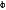 Ref er ence poi nt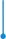 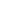 AP  1     2     3При определении длины комбинированным методом функция  реверса   при   достижении   апекса   обычно должна   активироваться   до   момента   достижения основного апикального отверстия . Нажмите  <  или  > для установки точки реверса при достижении апекса, изменяя  положение  мигающей  полоски  ( ).  Мотор будет  останавливаться  каждый  раз  при  достижении мигающей полоски .При определении длины комбинированным методом функция  реверса   при   достижении   апекса   обычно должна   активироваться   до   момента   достижения основного апикального отверстия . Нажмите  <  или  > для установки точки реверса при достижении апекса, изменяя  положение  мигающей  полоски  ( ).  Мотор будет  останавливаться  каждый  раз  при  достижении мигающей полоски .FWD A ngle 1 20°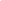 Активация в рабочем режиме REC и ATC. Оператор может  корректировать  угол  движения  вперед  (угол вращения по часовой стрелке) от 30° до 370° . Нажмите <  или  >  для изменения параметров .Активация в рабочем режиме REC и ATC. Оператор может  корректировать  угол  движения  вперед  (угол вращения по часовой стрелке) от 30° до 370° . Нажмите <  или  >  для изменения параметров .REV A ngle 1 50°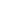 Активация в рабочем режиме REC и ATC. Оператор может  корректировать  угол  движения  назад  (угол вращения  против  часовой  стрелки)  от  30°  до  370° . Нажмите   <  или  >  для изменения параметров .Активация в рабочем режиме REC и ATC. Оператор может  корректировать  угол  движения  назад  (угол вращения  против  часовой  стрелки)  от  30°  до  370° . Нажмите   <  или  >  для изменения параметров .ПРИМЕЧАНИЕСумма угла FWD и угла REV должна превышать 120° . Система мотора закрывает ненужный угол . Например, при  установке  угла  FWD  на  30°  угол  REV  должен превышать 90° .rpmоб/минFwdFwdcmсмMOM0EALЭАЛOperation ModeРабочий режимFwdFwdSpeedСкоростьTorque LimitОграничение крутящего моментаAuto StartАвтоматический запускONВКЛ .Auto StopАвтоматическая остановкаOFFВЫКЛ .Apical ActionДействие вблизи апексаReverseРеверсReference pointТочка отсчетаAPАпексFWD AngleУгол FWDREV AngleУгол REV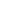 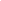 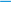 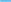 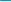 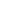 1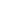 Fwd350 r pm 3.0 N·cm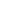 2Для    удобства    пользования    мы    предварительно установили несколько стандартных файловых систем . Длительное нажатие кнопки  S  позволяет войти в меню  предварительно  установленных  программ  в режиме ожидания . Интерфейс см . на рисунке слева .   M1 ( ) означает текущий режим памяти . Его можно заменить на предустановленную программу ( )          Нажмите < или > для замены, затем нажмите кнопку ●  для подтверждения замены .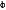 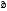 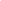 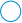 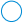 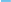 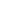 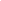 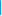 13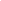 2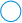 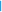 4При   выборе   опции   «УанКёрв»   (OneCurve)   (  ) рабочий  режим  (  ),  скорость  (  )  и  ограничение крутящего момента () изменятся в соответствии со стандартными настройками файловой системы .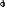 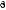 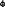 ПРИМЕЧАНИЕ«Протейпер»  (Protaper  ),  «ГЕЙТС»  (GATES  ), «Про .Глайдер»  (Pro.Glider )  и  «Вэйв  уан»  (Wave one  )  являются  зарегистрированными  товарными знаками компании «Дентсплай» (Dentsply).                  «Эмту»  (Mtwo ),  «Флекс .Мастер»  (Flex.Master ), «Реципрок»  (Reciproc )  и  «Ар-Пайлот»  (R-Pilot ) являются зарегистрированными товарными знаками компании «ВиДиДаблъю» (VDW).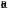 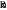 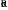 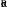 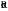 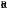 «Кей3ЭксЭф»  (K3XF ),  «ТиЭф»  (TF )  являются зарегистрированными товарными знаками компании «СайбронЭндо» (SybronEndo).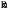 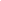 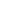 «УанДжи»  (OneG  ),  «УанШейп»  (OneShape  ), «УанФлэйр»  (OneFlare  ),  «2Шейп»  (2Shape  )  и «УанКёрв»         (OneCurve                )         являются зарегистрированными товарными знаками компании «Майкро-Мега» (Micro-Mega).                                        «ЭксПендо .Шейпер»         (XPendo.Shaper              ), «ЭксПендо .Финишер» (XPendo.Finisher ), «айРэйс» (iRace  ),  «БиТи-Рэйс»  (BT-Race  )  и  «БайоРэйс» (BioRace       )     являются     зарегистрированными товарными знаками компании «ЭфКейДжи» (FKG).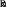 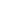 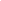 1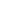 2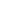 3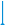 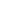 44Также  режим  памяти  (  ),  рабочий  режим  (  ), скорость ( ) и ограничение крутящего момента ( ) изменяются    в    соответствии    со    стандартными настройками файловой системы .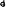 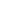 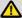 ПРИМЕЧАНИЕВсе режимы памяти (от M1 до M10) можно заменять аналогичным образом .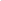 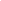 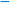 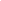 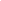 OneCurve 300r pm Fwd  2.5 N·cm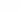 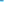 OneCurve 300r pm Fwd  2.5 N·cmOneCurve 300r pm Fwd  2.5 N·cmOneCurve 300r pm Fwd  2.5 N·cmOneCurve 300r pm Fwd  2.5 N·cmТакже  режим  памяти  (  ),  рабочий  режим  (  ), скорость ( ) и ограничение крутящего момента ( ) изменяются    в    соответствии    со    стандартными настройками файловой системы .ПРИМЕЧАНИЕВсе режимы памяти (от M1 до M10) можно заменять аналогичным образом .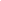 1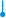 1111Стандартные настройки «УанКёрв» (OneCurve) также можно   изменять .   На   экране   параметры    будут заключены в 4 уголка ()().                                           Чтобы   вернуться   к   стандартным   настройкам,   в режиме ожидания нажмите и удерживайте кнопку  S . Чтобы войти в меню предустановленных программ, выберите «УанКёрв» (OneCurve) и нажмите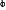 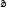 		●      для   подтверждения .   Стандартные   настройки вернутся,  а  4  уголка  на  экране  вокруг  параметров исчезнут .Чтобы  вернуться  к  режиму  M1  (или  M2-M10),  в режиме ожидания нажмите и удерживайте кнопку  S для  входа  в  меню  предустановленных  программ . Нажмите  <  или  >  для выбора M1 (или M2-M10), затем нажмите   ●  для подтверждения выбранного режима .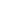 ВНИМАНИЕИзменение стандартных настроек не рекомендуется . Делайте это только в случае абсолютной уверенности в  необходимости  такого  изменения .  В  противном случае может произойти поломка файла .OneCurve 350r pm  Fwd 3.0N·cm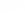 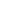 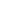 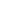 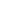 OneCurve 350r pm  Fwd 3.0N·cmOneCurve 350r pm  Fwd 3.0N·cmOneCurve 350r pm  Fwd 3.0N·cmСтандартные настройки «УанКёрв» (OneCurve) также можно   изменять .   На   экране   параметры    будут заключены в 4 уголка ()().                                           Чтобы   вернуться   к   стандартным   настройкам,   в режиме ожидания нажмите и удерживайте кнопку  S . Чтобы войти в меню предустановленных программ, выберите «УанКёрв» (OneCurve) и нажмите		●      для   подтверждения .   Стандартные   настройки вернутся,  а  4  уголка  на  экране  вокруг  параметров исчезнут .Чтобы  вернуться  к  режиму  M1  (или  M2-M10),  в режиме ожидания нажмите и удерживайте кнопку  S для  входа  в  меню  предустановленных  программ . Нажмите  <  или  >  для выбора M1 (или M2-M10), затем нажмите   ●  для подтверждения выбранного режима .ВНИМАНИЕИзменение стандартных настроек не рекомендуется . Делайте это только в случае абсолютной уверенности в  необходимости  такого  изменения .  В  противном случае может произойти поломка файла .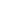 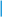 22222Стандартные настройки «УанКёрв» (OneCurve) также можно   изменять .   На   экране   параметры    будут заключены в 4 уголка ()().                                           Чтобы   вернуться   к   стандартным   настройкам,   в режиме ожидания нажмите и удерживайте кнопку  S . Чтобы войти в меню предустановленных программ, выберите «УанКёрв» (OneCurve) и нажмите		●      для   подтверждения .   Стандартные   настройки вернутся,  а  4  уголка  на  экране  вокруг  параметров исчезнут .Чтобы  вернуться  к  режиму  M1  (или  M2-M10),  в режиме ожидания нажмите и удерживайте кнопку  S для  входа  в  меню  предустановленных  программ . Нажмите  <  или  >  для выбора M1 (или M2-M10), затем нажмите   ●  для подтверждения выбранного режима .ВНИМАНИЕИзменение стандартных настроек не рекомендуется . Делайте это только в случае абсолютной уверенности в  необходимости  такого  изменения .  В  противном случае может произойти поломка файла .M1M1Prot ap er SX&S1Protaper SX&S1Protaper 32Protaper 32Protaper F1Protaper F1F wdFwdrpmоб/минN•cmН•смOneShapeOneShapeOneFIareOneFlare2Shape2ShapeOneCurveOneCurveУ   отключенного   изделия   нажмите   и   удерживайте кнопку    S  ,  затем  нажмите    ●    для  входа  в  меню расширенных  настроек .  На  экране  дисплея  появится номер версии ПО .E-connect    S    легко    обновляет    ПО    без    помощи инструментов  и  программных  средств .  Свяжитесь  со своим   дистрибьютором   для   обновления   ПО,   если необходимо .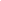 ПРИМЕЧАНИЕПосле    обновления сохраняются .установленныепараметрынеVer si ons E . 1 . 1 .008У   отключенного   изделия   нажмите   и   удерживайте кнопку    S  ,  затем  нажмите    ●    для  входа  в  меню расширенных  настроек .  На  экране  дисплея  появится номер версии ПО .E-connect    S    легко    обновляет    ПО    без    помощи инструментов  и  программных  средств .  Свяжитесь  со своим   дистрибьютором   для   обновления   ПО,   если необходимо .ПРИМЕЧАНИЕПосле    обновления сохраняются .установленныепараметрынеУ   отключенного   изделия   нажмите   и   удерживайте кнопку    S  ,  затем  нажмите    ●    для  входа  в  меню расширенных  настроек .  На  экране  дисплея  появится номер версии ПО .E-connect    S    легко    обновляет    ПО    без    помощи инструментов  и  программных  средств .  Свяжитесь  со своим   дистрибьютором   для   обновления   ПО,   если необходимо .ПРИМЕЧАНИЕПосле    обновления сохраняются .установленныепараметрынеСнова нажмите кнопку  S , чтобы изменить показатель времени  автовыключения .  Нажмите   <   или  >   для корректировки  параметра,  после  чего  нажмите    ●  , чтобы подтвердить изменение .                                           Можно установить время автовыключения от 3 до  15 минут .Aut o Power  Of f 10 Mi nСнова нажмите кнопку  S , чтобы изменить показатель времени  автовыключения .  Нажмите   <   или  >   для корректировки  параметра,  после  чего  нажмите    ●  , чтобы подтвердить изменение .                                           Можно установить время автовыключения от 3 до  15 минут .Снова нажмите кнопку  S , чтобы изменить показатель времени  автовыключения .  Нажмите   <   или  >   для корректировки  параметра,  после  чего  нажмите    ●  , чтобы подтвердить изменение .                                           Можно установить время автовыключения от 3 до  15 минут .Нажмите  кнопку     S   ,  чтобы  изменить  показатель времени автовозврата . Это означает, что при установке параметров,  таких  как  скорость  и  крутящий  момент, система    возвращается    в    режим    ожидания,    если устройство не эксплуатируется в течение 5 секунд .         Нажмите < или > для корректировки показателя, затем нажмите  ● , чтобы подтвердить изменение .                     Можно  установить  время  автовозврата  от  3  до   15 секунд .Aut o Ret ur n t i me 5 SecAut o Ret ur n t i me 5 SecНажмите  кнопку     S   ,  чтобы  изменить  показатель времени автовозврата . Это означает, что при установке параметров,  таких  как  скорость  и  крутящий  момент, система    возвращается    в    режим    ожидания,    если устройство не эксплуатируется в течение 5 секунд .         Нажмите < или > для корректировки показателя, затем нажмите  ● , чтобы подтвердить изменение .                     Можно  установить  время  автовозврата  от  3  до   15 секунд .Нажмите  кнопку     S   ,  чтобы  изменить  показатель времени автовозврата . Это означает, что при установке параметров,  таких  как  скорость  и  крутящий  момент, система    возвращается    в    режим    ожидания,    если устройство не эксплуатируется в течение 5 секунд .         Нажмите < или > для корректировки показателя, затем нажмите  ● , чтобы подтвердить изменение .                     Можно  установить  время  автовозврата  от  3  до   15 секунд .Нажмите кнопку  S , чтобы изменить уровень звукового сигнала .  Нажмите    <    или    >    для  корректировки показателя,  затем  нажмите    ●  ,  чтобы  подтвердить изменение .                                                                             Уровень звукового сигнала можно изменять от 0 до 3.Beeper  Vol ume Vol .  2Нажмите кнопку  S , чтобы изменить уровень звукового сигнала .  Нажмите    <    или    >    для  корректировки показателя,  затем  нажмите    ●  ,  чтобы  подтвердить изменение .                                                                             Уровень звукового сигнала можно изменять от 0 до 3.Нажмите кнопку  S , чтобы изменить уровень звукового сигнала .  Нажмите    <    или    >    для  корректировки показателя,  затем  нажмите    ●  ,  чтобы  подтвердить изменение .                                                                             Уровень звукового сигнала можно изменять от 0 до 3.Нажмите кнопку S , чтобы изменить параметр «Рабочая рука» . Нажмите < или > для корректировки параметра, затем нажмите  ● , чтобы подтвердить изменение .          Можно указать в качестве рабочей правую или левую руку .Habi t  hand      Right  HandНажмите кнопку S , чтобы изменить параметр «Рабочая рука» . Нажмите < или > для корректировки параметра, затем нажмите  ● , чтобы подтвердить изменение .          Можно указать в качестве рабочей правую или левую руку .Нажмите кнопку S , чтобы изменить параметр «Рабочая рука» . Нажмите < или > для корректировки параметра, затем нажмите  ● , чтобы подтвердить изменение .          Можно указать в качестве рабочей правую или левую руку .Нажмите кнопку  S , чтобы изменить параметр «Запуск памяти» . Этот параметр означает, что всякий раз при включении устройства на экране сперва отображается сохраненный режим памяти .Нажмите < или > для корректировки показателя, затем нажмите  ● , чтобы подтвердить изменение .                     Можно  установить режимы  M1  и  Последний  (номер режима памяти при включении устройства).St ar t up memor y M1Нажмите кнопку  S , чтобы изменить параметр «Запуск памяти» . Этот параметр означает, что всякий раз при включении устройства на экране сперва отображается сохраненный режим памяти .Нажмите < или > для корректировки показателя, затем нажмите  ● , чтобы подтвердить изменение .                     Можно  установить режимы  M1  и  Последний  (номер режима памяти при включении устройства).Нажмите кнопку  S , чтобы изменить параметр «Запуск памяти» . Этот параметр означает, что всякий раз при включении устройства на экране сперва отображается сохраненный режим памяти .Нажмите < или > для корректировки показателя, затем нажмите  ● , чтобы подтвердить изменение .                     Можно  установить режимы  M1  и  Последний  (номер режима памяти при включении устройства).Нажмите кнопку  S , найдите функцию «Калибровка», нажмите < или > для выбора опции «ВКЛ .», после чего нажмите  ●  для начала калибровки .Cal i br at i onOFFВНИМАНИЕПеред  калибровкой  убедитесь  в  том,   что  угловой наконечник установлен на место . Не вставляйте файл .   Крутящий   момент   не   будет   скорректирован,   если калибровка  выполняется  без  оригинального  углового наконечника  или   без  нагрузки  на  зажим  углового наконечника; также существует риск поломки файла .ВНИМАНИЕПеред  калибровкой  убедитесь  в  том,   что  угловой наконечник установлен на место . Не вставляйте файл .   Крутящий   момент   не   будет   скорректирован,   если калибровка  выполняется  без  оригинального  углового наконечника  или   без  нагрузки  на  зажим  углового наконечника; также существует риск поломки файла .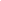 Calibration 1000 rpmСкорость мотора увеличивается от 120 до 1000 об/мин . Когда    скорость    равна    1000    об/мин,    калибровка считается    успешной,    и    функция    автоматически отключается .Нажмите  кнопку     S  ,  найдите  функцию  «Возврат настроек» .  Нажмите    <    или    >    для  выбора  опции «ВКЛ .», после чего нажмите  ●  для запуска возврата настроек . Все параметры, установленные оператором, будут изменены на параметры по умолчанию (см . раздел 6.5. Схема параметров).ПРИМЕЧАНИЕПосле  возврата  настроек  параметры  не  сохраняются . Запишите значения нужных параметров перед данной процедурой .Restore settings OFFНажмите  кнопку     S  ,  найдите  функцию  «Возврат настроек» .  Нажмите    <    или    >    для  выбора  опции «ВКЛ .», после чего нажмите  ●  для запуска возврата настроек . Все параметры, установленные оператором, будут изменены на параметры по умолчанию (см . раздел 6.5. Схема параметров).ПРИМЕЧАНИЕПосле  возврата  настроек  параметры  не  сохраняются . Запишите значения нужных параметров перед данной процедурой .Нажмите  кнопку     S  ,  найдите  функцию  «Возврат настроек» .  Нажмите    <    или    >    для  выбора  опции «ВКЛ .», после чего нажмите  ●  для запуска возврата настроек . Все параметры, установленные оператором, будут изменены на параметры по умолчанию (см . раздел 6.5. Схема параметров).ПРИМЕЧАНИЕПосле  возврата  настроек  параметры  не  сохраняются . Запишите значения нужных параметров перед данной процедурой .VersionsВерсииAuto Power OffАвтовыключение10 Min10 минAuto Return tirneВремя автовозврата5 See5 секBeeper VoIurneУровень звукового сигналаVoI 2Ур . 2Habit handРабочая рукаRight HandПравая рукаStart up memoryЗапуск памятиM1M1CalibrationКалибровкаOFFВЫКЛ .Функция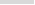 	M1   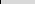 M2	M3   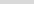 	M4   M5	M6   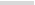 	M7   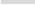 M8	M9   	M10  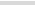 Рабочий режимFWDFWDRECRECATCATCREVREVFWDFWDСкорость(об/мин)3004003504504503003505008001000Ограничениекрутящегомомента(Н ·см)3.02.0Не   прим .Не   прим .1.51.52.52.01.51.0АвтоматическийзапускВКЛ .ВКЛ .ВКЛ .ВКЛ .ВКЛ .ВКЛ .ВКЛ .ВКЛ .ВКЛ .ВКЛ .АвтоматическаяостановкаВЫКЛ.ВЫКЛ.ВЫКЛ.ВЫКЛ.ВЫКЛ.ВЫКЛ.ВЫКЛ.ВЫКЛ.ВЫКЛ.ВЫКЛ.Действие    вблизи апексаREVREVREVREVREVREVREVREVREVREVТочкаотсчета02020202020202020202УголFWDНе   прим .Не   прим .3040370210Не   прим .Не   прим .Не   прим .Не   прим .УголREVНе   прим .Не   прим .1501605050Не   прим .Не   прим .Не   прим .Не   прим .Автовыключение10 минВремя автовозврата5 секУровень        звуковогосигнала2Рабочая рукаПравая рукаЗапуск памятиM1ЯзыкАнглийскийКалибровкаВЫКЛ .Возврат настроекВЫКЛ .FwdFwdFwdRevRevRECATCATC	120   150   200   250   280   300   350           400	120   150   200   250   280   300   350           400	120   150   200   250   280   300   350           400	120   150   200   250   280   300   350           400	120   150   200   250   280   300   350           400150   200   250   300 	400   450   500150   200   250   300 	400   450   500	350450 900 	500   550 	950   1000	600   650   700 	600   650   700 	750   800   850150   200   250   300 	400   450   500150   200   250   300 	400   450   500	350Скорость (об/мин)FwdRevRECATC120-7000.5   0.8   1.0   1.5   1.8   2.0	2.2   2.5   3.0   3.2   3.5   4.0R.L0.5   0.8   1.0   1.5   1.8   2.0	2.2   2.5   3.0   3.2   3.5   4.0R.LНе прим .0.5   0.8   1.0	1.5   1.8   2.0	2.2   2.5   3.0700- 10000.5   0.8   1.0   1.5   1.8   2.00.5   0.8   1.0   1.5   1.8   2.0Не прим .Не прим .FwdRevRECATCУголFWDНе прим .Не прим .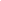 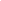 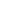 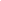 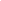 280300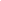 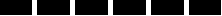 30           40           50           60           70           80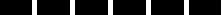 16010012015018090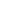 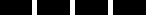 260200230250320         340         360         370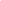 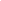 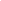 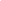 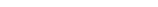 См .предыдущуютаблицуУголREVНе прим .Не прим .См . предыдущую таблицуСм .предыдущуютаблицу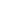 Отображает   оставшийся   заряд   батареи   в   настоящий момент .Если осталось менее 15 %, зарядите устройство .ПРИМЕЧАНИЕЕсли уровень заряда составляет менее 15 %, устройство необходимо  зарядить  в  течение  30  дней,  в  противном случае батарея будет повреждена .Если  продолжить  эксплуатацию  устройства,  крутящий момент   и   скорость   будут    меньше   установленного значения . На экране появится предупреждение о низком уровне заряда батареи, и устройство отключится .ПРИМЕЧАНИЕОставшийся   уровень   заряда   батареи   отображается   в вольтах .    Если    микромотор    продолжает    работать, отображаемый уровень заряда батареи становится ниже .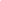 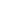 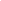 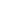 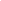 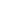 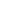 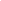 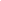 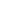 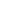 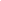 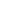 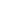 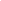 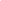 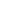 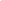 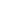 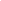 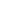 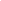 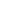 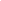 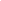 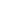 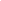 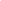 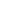 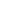 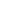 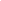 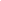 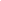 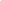 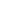 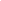 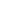 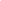 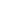 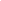 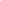 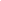 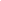 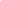 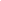 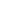 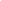 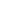 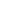 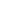 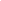 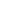 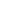 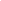 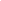 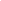 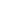 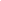 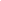 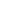 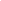 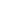 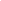 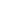 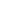 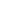 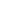 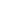 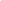 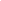 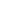 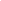 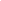 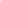 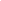 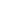 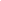 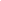 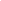 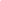 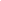 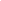 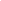 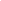 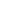 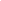 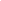 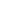 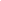 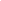 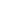 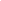 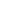 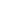 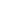 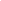 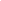 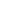 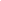 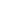 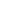 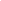 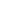 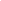 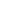 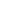 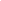 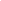 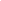 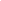 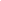 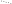 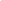 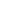 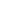 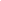 Alternative charging method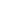 Зарядка устройства возможна также без зарядной базы . Для   этого   подключите   адаптер   непосредственно   к рукоятке-микромотору . Состояние заряда отобразится на экране .                                                                                       Рекомендуется зарядка с использованием зарядной базы (см . раздел 4.4. Соединение с зарядной базой).ВНИМАНИЕРазрешается использовать только оригинальный адаптер . К USB-разъему микромотора можно подключать только оригинальный    адаптер    для    зарядки    устройства    и подсоединения измерительного кабеля, если используется функция   апекслокатора .   Запрещается   подключение   к другим  выходам,  в  противном  случае  изделие  будет повреждено .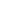 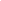 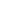 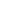 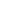 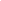 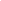 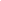 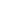 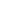 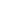 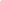 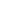 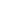 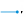 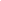 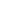 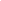 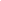 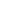 1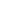 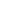 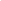 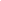 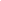 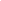 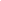 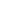 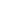 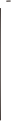 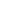 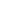 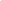 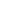 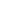 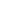 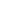 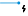 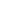 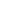 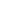 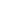 2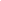 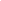 На  экране  появляется  индикатор  зарядки  и  начинает медленно мигать ( ). Когда батарея заряжена или почти заряжена,   индикатор   перестает   мигать   и   появляется изображение, как на рисунке ( ).                                           Полная зарядка занимает около 4-х часов . Это зависит от оставшегося   уровня   заряда   батареи   и   от   состояния батареи .Батарею  можно  заряжать  300-500  раз .  Это  зависит  от условий эксплуатации устройства .ПРИМЕЧАНИЕПри   зарядке   происходит   принудительная   остановка прочих функций . Снимите устройство с зарядной базы, нажмите   основную  кнопку  включения,  и  устройство начнет   работать   с   учетом   последней   сохраненной функции .ВНИМАНИЕЗапрещается   менять   батарею .   Замену   батареи   могут производить   только   квалифицированные   технические специалисты     или     дистрибьюторы .     В     результате использования      неподходящей      батареи      или      ее неправильной    установки    могут    быть    повреждены электронные компоненты .Low PowerНизкий уровень зарядаPlease ChargeЗарядите батареюAlternative charging methodАльтернативный способ зарядки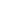 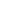 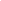 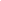 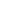 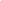 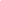 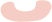 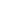 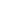 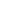 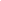 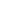 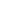 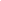 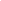 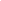 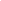 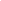 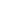 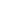 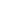 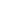 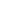 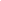 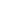 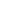 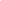 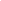 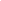 При  эксплуатации  устройства  только  в качестве мотора на экране отображается шкала  крутящего  момента  (подробную информацию о шкале крутящего момента см . в разделе «Экран дисплея»).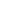 ВНИМАНИЕВНИМАНИЕ Перед началом работы в полости рта включите E-connect S, чтобы убедиться в надлежащейработе устройства .  Своевременно заменяйте файл, чтобы избежать его разлома внутри канала . Файл может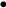 сломаться из-за циклической усталости / усталости при кручении . Чрезмерное усилие / нажатие рукой на эндомотор в процессе его эксплуатации можетвызвать поломку устройства . Запрещается  нажимать  кнопку  извлечения  файла  в  процессе  работы  устройства .  Впротивном случае файл может выпасть и травмировать пациента .  Электромагнитные помехи в окружающей среды могут препятствовать работе устройства .Не следует полностью полагаться на автоматический контроль устройства . Обязательно обращайте внимание на показания, отображаемые на дисплее . Перед началом работы в полости рта включите E-connect S, чтобы убедиться в надлежащейработе устройства .  Своевременно заменяйте файл, чтобы избежать его разлома внутри канала . Файл можетсломаться из-за циклической усталости / усталости при кручении . Чрезмерное усилие / нажатие рукой на эндомотор в процессе его эксплуатации можетвызвать поломку устройства . Запрещается  нажимать  кнопку  извлечения  файла  в  процессе  работы  устройства .  Впротивном случае файл может выпасть и травмировать пациента .  Электромагнитные помехи в окружающей среды могут препятствовать работе устройства .Не следует полностью полагаться на автоматический контроль устройства . Обязательно обращайте внимание на показания, отображаемые на дисплее . Перед началом работы в полости рта включите E-connect S, чтобы убедиться в надлежащейработе устройства .  Своевременно заменяйте файл, чтобы избежать его разлома внутри канала . Файл можетсломаться из-за циклической усталости / усталости при кручении . Чрезмерное усилие / нажатие рукой на эндомотор в процессе его эксплуатации можетвызвать поломку устройства . Запрещается  нажимать  кнопку  извлечения  файла  в  процессе  работы  устройства .  Впротивном случае файл может выпасть и травмировать пациента .  Электромагнитные помехи в окружающей среды могут препятствовать работе устройства .Не следует полностью полагаться на автоматический контроль устройства . Обязательно обращайте внимание на показания, отображаемые на дисплее .ПРИМЕЧАНИЕЕсли устройство функционирует неправильно, прекратите его эксплуатацию и сообщите об этом компании .                                                                                                                                      Файл легко ломается на высокой скорости . Следуйте рекомендациям изготовителя касательно применимой скорости и проверяйте настройки эндомотора перед использованием .                   Разрешается использовать только файлы, изготовленные из никель-титанового сплава или из нержавеющей стали .В процессе работы обязательно используйте перчатки и раббердам .Не забывайте извлекать файл из углового наконечника после применения .ПРИМЕЧАНИЕЕсли устройство функционирует неправильно, прекратите его эксплуатацию и сообщите об этом компании .                                                                                                                                      Файл легко ломается на высокой скорости . Следуйте рекомендациям изготовителя касательно применимой скорости и проверяйте настройки эндомотора перед использованием .                   Разрешается использовать только файлы, изготовленные из никель-титанового сплава или из нержавеющей стали .В процессе работы обязательно используйте перчатки и раббердам .Не забывайте извлекать файл из углового наконечника после применения .ПРИМЕЧАНИЕЕсли устройство функционирует неправильно, прекратите его эксплуатацию и сообщите об этом компании .                                                                                                                                      Файл легко ломается на высокой скорости . Следуйте рекомендациям изготовителя касательно применимой скорости и проверяйте настройки эндомотора перед использованием .                   Разрешается использовать только файлы, изготовленные из никель-титанового сплава или из нержавеющей стали .В процессе работы обязательно используйте перчатки и раббердам .Не забывайте извлекать файл из углового наконечника после применения .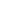 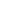 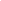 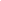 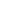 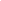 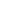 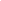 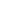 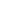 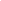 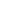 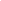 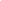 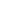 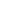 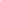 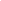 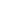 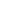 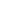 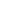 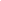 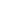 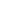 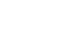 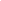 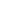 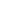 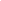 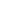 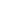 При использовании устройства в качестве мотора  в  сочетании  с  апекслокатором  к мотору       необходимо       подсоединить измерительный кабель через USB-гнездо . Белое      гнездо      предназначено      для загубника   (контакт   с   губой).   Черное гнездо в данном случае не используется .   На экране появляется шкала точек отсчета (подробную информацию о шкале точек отсчета см . в разделе «Экран дисплея»).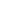 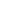 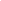 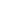 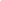 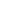 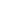 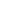 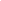 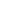 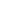 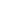 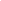 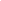 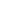 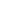 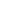 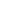 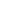 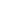 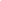 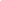 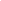 ПРИМЕЧАНИЕНастоятельно    рекомендуем    проверять функционирование     устройства     перед каждым использованием .                             Коснитесь           загубника           файлом, вставленным  в  угловой  наконечник,  и проверьте,   чтобы   на   экране   дисплея загорелись  все  полоски  измерительной шкалы,  а  мотор  постоянно  вращался  в обратном направлении .ПРИМЕЧАНИЕУстройство  не   может   всегда   выполнять   точные   измерения,   в   частности,   в   случаях патологической   или   необычной   морфологии   корневого   канала .   Пользователь   должен сверяться с рентгеновскими снимками для проверки результатов измерения .                             Если показания измерительной шкалы не меняются по мере введения файла, возможно, что устройство неисправно . В этом случае прекратите его использование .ПРИМЕЧАНИЕУстройство  не   может   всегда   выполнять   точные   измерения,   в   частности,   в   случаях патологической   или   необычной   морфологии   корневого   канала .   Пользователь   должен сверяться с рентгеновскими снимками для проверки результатов измерения .                             Если показания измерительной шкалы не меняются по мере введения файла, возможно, что устройство неисправно . В этом случае прекратите его использование .rpmоб/минN•cmН•смApАпекс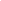 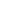 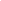 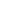 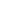 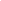 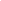 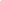 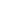 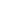 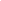 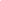 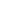 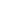 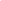 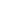 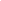 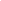 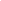 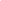 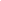 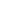 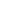 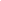 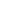 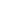 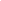 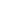 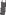 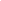 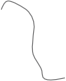 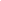 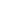 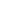 05321AP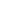 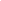 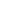 Использование   устройства   только   в   качестве апекслокатора .                                                             Мы   рекомендуем   установить   микромотор   на зарядную базу для лучшей визуализации угла .        Подсоедините  к  мотору  измерительный  кабель через   USB-разъем .   В   белое   гнездо   вставьте загубник, в черное гнездо - держатель файла .          На  экране  отобразится  шкала-индикатор  длины канала    (подробную    информацию    о    шкале- индикаторе длины канала см в разделе 5.2. Экран дисплея).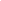 1Точку   отсчета   можно   откорректировать   при использовании   устройства   только   в   качестве апекслокатора .    Нажмите    кнопку        S        для отображения   шкалы   точек   отсчета   в   режиме ожидания M0. Нажмите  <  или  >  для изменения точки   отсчета   путем   перемещения   мигающей полоски  (  ).  При  достижении  точки  отсчета раздастся продолжительный звуковой сигнал .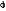 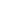 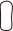 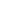 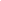 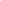 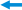 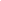 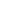 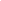 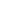 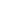 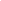 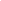 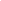 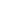 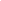 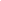 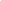 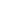 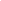 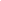 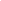 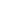 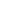 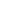 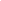 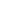 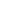 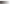 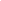 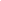 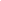 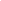 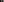 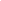 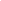 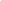 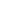 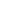 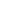 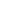 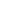 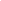 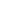 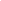 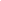 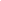 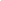 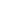 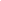 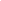 ПРИМЕЧАНИЕФайл  должен  быть  правильно  зафиксирован  в держателе файла .                                                         Нажмите кнопку держателя файла в направлении, указанном стрелкой . Зацепите крючком держателя верхнюю металлическую часть файла . Отпустите кнопку .                                                                          Держатель  файла  и  ручка  файла  должны  быть расположены   перпендикулярно .   В   противном случае   кончик   держателя   файла   может   быть поврежден .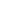 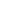 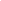 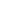 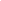 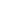 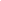 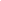 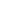 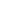 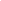 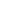 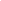 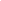 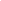 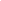 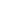 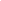 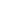 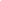 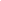 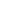 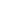 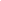 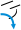 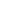 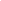 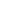 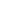 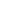 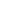 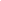 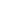 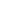 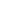 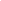 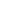 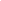 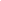 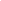 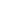 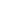 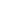 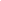 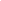 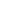 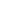 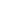 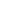 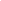 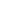 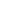 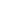 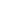 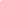 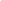 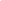 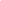 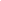 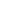 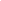 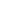 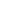 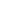 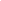 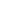 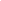 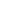 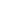 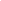 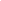 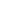 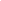 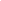 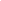 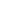 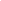 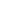 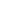 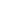 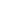 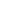 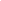 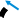 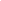 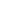 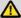 ПРИМЕЧАНИЕРекомендуется использовать тестер апекслокатора для  проверки  функциональности  апекслокатора перед каждым использованием .                                 Вставьте   тестер   апекслокатора   в   USB-разъем рукоятки-микромотора в режиме M0. Убедитесь, что высветившееся число находится в диапазоне 01-03 (0.3 мм - 0.8 мм вверху шкалы)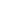 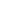 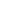 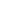 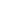 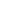 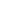 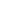 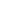 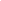 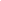 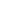 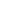 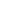 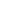 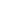 ПРИМЕЧАНИЕРекомендуем проверять соединение апекслокатора перед каждым использованием .                                 Коснитесь    загубника    металлической    частью держателя   файла .   Убедитесь,   что   на   экране высветились все полоски измерительной шкалы, а наверху  появилась  мигающая  надпись  «ВЕРХ» (OVER).Неподходящая ситуация в корневом канале для выполнения электрических измеренийНеподходящая ситуация в корневом канале для выполнения электрических измеренийНевозможно выполнить точные измерения при наличии следующих условий в корневом канале: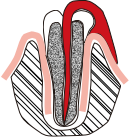 Невозможно выполнить точные измерения при наличии следующих условий в корневом канале:Невозможно выполнить точные измерения при наличии следующих условий в корневом канале:Невозможно выполнить точные измерения при наличии следующих условий в корневом канале: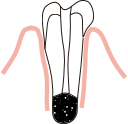 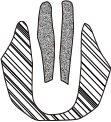 Корневой  канал  имеет  большое  апикальное отверстиеКорневой   канал   нельзя   измерить   точно   из-заКорневой  канал  имеет  большое  апикальное отверстиеКорневой   канал   нельзя   измерить   точно   из-заповреждения     или     недостаточного  апикального   отверстия .   Полученный может  показать  меньшую  длину,  чем деле .развития результат на  самомClean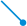 Избыточное     кровотечение     из     отверстиявскрытого корневого каналаЕсли   кровь   вытекает   из   отверстия   вскрытого корневого  канала  и  попадает  на  десну,  может возникнуть утечка электрического тока, нарушая точность    измерений .    Подождите    до    полной остановки кровотечения . Очистите корневой канал и    отверстие,    полностью    удалите    кровь    из корневого    канала,     и    только    после    этого приступайте к измерению .Химический  раствор,  попавший  в  корневой канал, вытекает из отверстияВытекание  химического  раствора  из  корневого канала делает невозможным точность измерений .  Важно удалить раствор из отверстия .Избыточное     кровотечение     из     отверстиявскрытого корневого каналаЕсли   кровь   вытекает   из   отверстия   вскрытого корневого  канала  и  попадает  на  десну,  может возникнуть утечка электрического тока, нарушая точность    измерений .    Подождите    до    полной остановки кровотечения . Очистите корневой канал и    отверстие,    полностью    удалите    кровь    из корневого    канала,     и    только    после    этого приступайте к измерению .Химический  раствор,  попавший  в  корневой канал, вытекает из отверстияВытекание  химического  раствора  из  корневого канала делает невозможным точность измерений .  Важно удалить раствор из отверстия .Build- up (e .g . cement)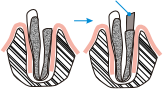 Build- up (e .g . cement)Сломанная коронкаПри   поломке   коронки   часть   десневой   ткани попадает в просвет; вследствие контакта десневой ткани и файла корневого канала возникает утечка тока,  препятствуя  точности  измерений .  В  этом случае необходимо изолировать десневую ткань с помощью надлежащего материала .Сломанная коронкаПри   поломке   коронки   часть   десневой   ткани попадает в просвет; вследствие контакта десневой ткани и файла корневого канала возникает утечка тока,  препятствуя  точности  измерений .  В  этом случае необходимо изолировать десневую ткань с помощью надлежащего материала .Crack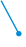 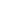 Branch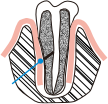 Утечка  тока  через  трещину  в  зубе  и  через ответвление корневого каналаТрещина в зубе может стать причиной утечке тока, препятствуя точности измерений .                             Ток может также утекать через ответвления .Gutta- percha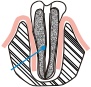 Обработка канала с гуттаперчевой пломбойНеобходимо  полностью  удалить  гуттаперчу  для устранения ее изоляции . Затем полностью введите маленький   файл   через   апикальное   отверстие . Введите   в   канал   немного   солевого   раствора . Следите за тем, чтобы раствор не вылился через отверстие в канале .Crown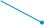 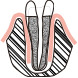 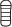 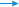 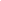 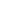 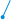 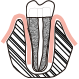 Коронка        или        металлический        протезсоприкасаются с десневой тканьюИзмерения  не  могут  быть  точными,  если  файл касается               металлического               протеза, соприкасающегося с тканью десны . Измерения не могут    быть    точными,    если    файл    касается металлического   протеза,   соприкасающегося   с тканью десны .Debris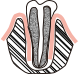 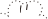 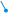 Pulp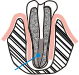 Осколки/опилки после препарирования зуба Пульпа внутри каналаУдалите  с зуба  все  осколки/опилки,  оставшиеся после препарирования .                                               Удалите всю пульпу внутри канала . В противном случае    нельзя    получить    точные    результаты измерения .Caries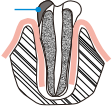 touchesgumsКариесный участок касается десныВ этом случае происходит утечка электрического тока через зараженный кариесом участок на десну, препятствуя точности измерения .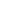 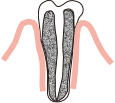 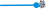 Blocked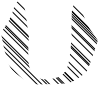 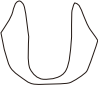 BlockedBlockedBlockedЗаблокированный каналИзмеритель       не       может       пройти       сквозь заблокированный   канал .   Полностью   раскройте канал вплоть до апикальной конструкции, чтобы выполнить измерение .Too dry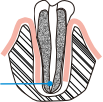 Очень сухой каналЕсли  канал  очень  сухой,  измеритель  не  сможет работать, пока не окажется вплотную к апексу . В этом    случае    попытайтесь    увлажнить    канал оксидолом или солевым раствором .Различие    результатов    измерений,    полученных    с    помощью    апекслокатора    ирентгенографииИногда показатели, полученные с помощью апекслокатора, не соответствуют изображению на рентгеновском снимке . Это не означает неисправность апекслокатора или рентгеновского аппарата . В зависимости от угла направления пучка рентгеновских лучей верхушка корня зуба может отображаться некорректно . Положение верхушки корня будет визуально отличаться от ее настоящего положения .Различие    результатов    измерений,    полученных    с    помощью    апекслокатора    ирентгенографииИногда показатели, полученные с помощью апекслокатора, не соответствуют изображению на рентгеновском снимке . Это не означает неисправность апекслокатора или рентгеновского аппарата . В зависимости от угла направления пучка рентгеновских лучей верхушка корня зуба может отображаться некорректно . Положение верхушки корня будет визуально отличаться от ее настоящего положения .Различие    результатов    измерений,    полученных    с    помощью    апекслокатора    ирентгенографииИногда показатели, полученные с помощью апекслокатора, не соответствуют изображению на рентгеновском снимке . Это не означает неисправность апекслокатора или рентгеновского аппарата . В зависимости от угла направления пучка рентгеновских лучей верхушка корня зуба может отображаться некорректно . Положение верхушки корня будет визуально отличаться от ее настоящего положения .Различие    результатов    измерений,    полученных    с    помощью    апекслокатора    ирентгенографииИногда показатели, полученные с помощью апекслокатора, не соответствуют изображению на рентгеновском снимке . Это не означает неисправность апекслокатора или рентгеновского аппарата . В зависимости от угла направления пучка рентгеновских лучей верхушка корня зуба может отображаться некорректно . Положение верхушки корня будет визуально отличаться от ее настоящего положения .Различие    результатов    измерений,    полученных    с    помощью    апекслокатора    ирентгенографииИногда показатели, полученные с помощью апекслокатора, не соответствуют изображению на рентгеновском снимке . Это не означает неисправность апекслокатора или рентгеновского аппарата . В зависимости от угла направления пучка рентгеновских лучей верхушка корня зуба может отображаться некорректно . Положение верхушки корня будет визуально отличаться от ее настоящего положения .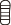 X- ray photo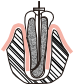 X- ray photoX - ray tubeX - ray tubeВидно, что на рентгеновском снимке положение апекса корневого канала в настоящий момент не совпадает с анатомическим положением . На самом деле,    апикальное    отверстие    расположено    у корональной части . В этом случае рентгеновский снимок  может  показать,  что  кончик  файла  не достиг апикального отверстия, даже если на самом деле он вплотную приблизился к нему .X- ray photoX- ray photo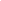 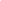 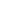 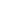 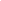 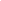 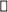 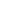 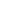 Видно, что на рентгеновском снимке положение апекса корневого канала в настоящий момент не совпадает с анатомическим положением . На самом деле,    апикальное    отверстие    расположено    у корональной части . В этом случае рентгеновский снимок  может  показать,  что  кончик  файла  не достиг апикального отверстия, даже если на самом деле он вплотную приблизился к нему .APАпексReference pointТочка отсчетаmmммOVERВЕРХClean.Очистить .Build-up (e.g. cement)Наращивание     (например,     с     помощьюцемента)Наращивание     (например,     с     помощьюцемента)CrackТрещинаТрещинаBranchОтветвлениеОтветвлениеGutta-perchaГуттаперчаГуттаперчаCrownКоронкаКоронкаDebrisОсколки/опилкиОсколки/опилкиPulpПульпаПульпаCaries touches gumsСоприкосновение десныкариесного    участка    иBlockedБлокировкаБлокировкаToo dryСлишком сухойСлишком сухойX-ray photoРентгеновский снимокРентгеновский снимокX-ray tubeРентгеновская трубкаРентгеновская трубкаКомпоненты, стерилизуемые в автоклавеКомпоненты, стерилизуемые в автоклавеКомпоненты, стерилизуемые в автоклавеКомпоненты, стерилизуемые в автоклавеКомпоненты, стерилизуемые в автоклавеУгловойнаконечникЗагубный крючокДержатель файлаДержатель файлаЧехол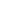 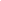 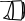 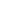 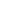 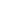 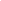 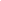 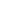 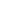 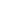 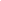 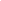 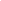 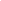 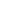 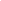 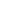 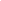 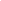 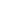 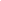 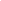 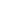 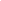 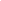 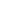 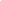 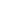 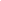 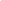 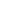 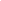 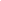 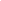 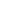 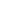 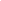 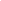 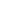 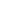 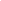 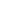 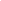 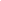 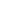 ВНИМАНИЕВНИМАНИЕВНИМАНИЕВНИМАНИЕВНИМАНИЕ В автоклав разрешается помещать только компоненты, указанные выше .                                 Стерилизуйте  указанные  компоненты  перед  первым  использованием  и  после  каждогоиспользования . В автоклав разрешается помещать только компоненты, указанные выше .                                 Стерилизуйте  указанные  компоненты  перед  первым  использованием  и  после  каждогоиспользования . В автоклав разрешается помещать только компоненты, указанные выше .                                 Стерилизуйте  указанные  компоненты  перед  первым  использованием  и  после  каждогоиспользования .Инструкции по обработке изделияИнструкции по обработке изделияИнструкции по обработке изделияПодготовка        на месте                        использования:Подготовка        на месте                        использования:Отсоедините  компоненты  (угловой  наконечник,  загубный  крючок, держатель файла, чехол) от микромотора . Инструкции по демонтажу устройства   см .  в  разделе     «Сборка   E-connect   S» .   Сразу  после использования смойте с компонентов сильные загрязнения с помощью холодной  воды  (<40  °C).  Запрещается  использовать  фиксирующие моющие средства или горячую воду (>40 °C), поскольку загрязнения могут   зафиксироваться   на   устройстве   и   повлиять   на  результат процесса обработки .Поместите инструменты во влажную среду .ВНИМАНИЕ Запрещается погружать компоненты или протирать их любой изперечисленных   далее   функциональных   жидкостей   (кислотная электролизированная      вода,      крепкий      щелочной      раствор, озонированная вода), медицинскими средствами (глутарал и др .) или любыми другими особыми типами воды либо жидкостей для промышленной   очистки .   Применение  таких   жидкостей  может вызвать  коррозию  металлических  частей  и  прилипание  остатков медицинских средств к компонентам .Транспортировка:Транспортировка:Безопасное хранение и транспортировка к месту обработки позволит избежать повреждений и загрязнения окружающей среды .Подготовка  удалению      загрязнений:кУстройство необходимо обрабатывать в разобранном состоянии .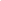 ВНИМАНИЕ Не забудьте извлечь файл перед очисткой углового наконечника .   Соблюдайте соответствующие меры индивидуальной защиты .Предварительная очистка:Предварительная очистка:Предварительно  очистите устройство вручную,  пока  оно не  станет визуально  чистым .  Погрузите  компоненты  в  моющий  раствор  и  с помощью  водоструйного  пистолета  промойте  полости  и  просветы холодной  водопроводной  водой  в  течение  не  менее   10  секунд . Очистите поверхности мягкой щеткой .Очистка:Очистка:Что касается  очистки/дезинфекции, ополаскивания  и  высушивания, необходимо различать ручные и автоматические способы обработки . Отдавайте   предпочтение   автоматическим   способам   обработки,   вчастности,    из-за    лучшего    стандартизационного    потенциала    ипромышленной безопасности .Автоматическая очистка:                                                                             Аккуратно  поместите  компоненты  на  лотке  в  мойку-дезинфектор, установите следующие параметры и запустите программу: 4 минуты - предварительное мытье в холодной воде (<40 °C);   слив  5 минут - мытье в слабом щелочном моющем растворе при 55 °C;   слив  3 минуты - нейтрализация в теплой воде (>40 °C);  слив  5 минут - промежуточное ополаскивание теплой водой (>40 °C);   сливПроцессы автоматической очистки были валидированы с помощью средства 0.5 % Неодишер МедиКлин форте (0.5% neodisher MediClean forte) («Д-р Вайгерт» (Dr. Weigert)).                                                            Примечание  в  соответствии  со  стандартом  EN  ISO  17664:  ручные способы   очистки   для   данного   устройства   не   требуются .   Если необходимо применить ручной способ очистки, валидируйте его перед применением .ВНИМАНИЕ Используйте        только        одобренные        мойки-дезинфекторы,удовлетворяющие требованиям стандарта EN ISO 15883, регулярно осуществляйте их техническое обслуживание и калибровку .  Следуйте инструкциям и соблюдайте концентрации и пропорции,указанные изготовителем (см . Общие рекомендации). Избегайте контакта между угловым наконечником и любым другиминструментом,    набором,    поддерживающим   устройством    илиемкостью .Дезинфекция:Автоматическая  термическая  дезинфекция  в  мойке/дезинфекторе  с учетом национальных требований в отношении параметра A0 (см . EN ISO 15883).Для устройства валидирован цикл дезинфекции = 5 минут при 93 °C, чтобы достичь значения A0 = 3000.                                                            После    ручной     очистки    необходимо    немедленно    выполнить автоматическую   дезинфекцию   или   стерилизацию   инструментов . Ручной способ дезинфекции не рекомендуется .Высушивание:Автоматическая сушка:Просушите поверхность инструмента, включив цикл сушки в мойке - дезинфекторе .    При    необходимости    дополнительно    просушите инструмент вручную полотенцем, не оставляющим ворса . Продуйте полости инструментов стерильным сжатым воздухом .Функциональное тестирование,      техническая         поддержка:Визуальный осмотр инструментов на отсутствие загрязнение и сборка устройства .  Функциональное тестирование согласно инструкции по применению .  При  необходимости  выполните  обработку  повторно, пока инструмент не станет визуально чистым .                                          Перед  упаковкой  и  автоклавированием  убедитесь  в  том,  что  была осуществлена техническая поддержка компонентов в соответствии с инструкциями изготовителя .                                                                        В смазке нуждается только угловой наконечник .Функциональное тестирование,      техническая         поддержка: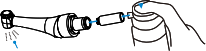 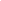 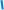 B lack o i lВНИМАНИЕ Перед автоклавированием необходимо смазать угловой наконечник . Прикрепите  распылитель  к  масленке  и  угловому  наконечнику .Нажмите кнопку на масленке и удерживайте более 3-х секунд . Все черное  смазочное  масло  должно  вытечь  из  головки  углового наконечника .Упаковка:Для    стерилизации    упакуйте    инструмент    в    соответствующийупаковочный материал .ВНИМАНИЕ Проверьте срок годности пакета, указанный изготовителем, чтобыопределить оставшийся срок службы . Используйте пакеты, устойчивые к воздействию температуры до141 ℃ и соответствующие требованиям стандарта EN ISO 11607.Стерилизация:Инструменты     стерилизуются     в     паровом     стерилизаторе     с возможностью фракционированного предвакуума (в соответствии со стандартом   EN   285   /   EN   13060   /   EN   ISO   17665),   с   учетом соответствующих нормативных требований конкретной страны .           Минимальные требования: 3 минуты при 134 °C (в ЕС: 5 минут при 134 °C)Максимальная температура стерилизации: 137 °CЗапрещается     выполнять     экспресс-стерилизацию     инструментов,имеющих полости/просветы .ВНИМАНИЕ Используйте   только   одобренные   автоклавы,   соответствующиетребованиям стандарта EN 13060 или EN 285. Применяйте процедуру стерилизации в соответствии со стандартомEN ISO 17665.  Соблюдайте  процедуру  технического   обслуживания   автоклава,указанную изготовителем . Применяйте только рекомендованную процедуру стерилизации .       Контролируйте      эффективность      стерилизации      (целостностьупаковки,    отсутствие    влаги,    изменение    цвета    индикаторов стерилизации,  физико-химические интеграторы, цифровая запись параметров цикла). Процедура   стерилизации   должна   удовлетворять   требованиямстандарта EN ISO 17665.  Охладите компоненты перед извлечением .Хранение:Храните  стерилизованные  инструменты  в  сухом  чистом  месте  без следов пыли, при невысокой температуре; условия хранения см . на этикетке и в инструкции по применению .ВНИМАНИЕ  Стерильность не может быть гарантирована, если упаковка открыта,повреждена или влажная . Проверьте упаковку и угловой наконечник перед использованием(целостность упаковки, отсутствие влаги, срок годности).ПРИМЕЧАНИЕИнструкции,  представленные  выше,  одобрены  изготовителем  медицинского  изделия  как способные   подготовить   медицинское   изделие   к   использованию .   Обработчик   несет ответственность за получение желаемого результата обработки, фактически выполняемой с использованием  оборудования,  материалов  и  персонала  предприятия,  осуществляющего обработку . Это требует верификации и/или валидации и текущего мониторинга процесса . Любое   несоблюдение   обработчиком   предоставленных   инструкций   также   необходимо должным  образом  оценить  на  наличие  эффективности  и  возможных  неблагоприятных последствий .ПРИМЕЧАНИЕИнструкции,  представленные  выше,  одобрены  изготовителем  медицинского  изделия  как способные   подготовить   медицинское   изделие   к   использованию .   Обработчик   несет ответственность за получение желаемого результата обработки, фактически выполняемой с использованием  оборудования,  материалов  и  персонала  предприятия,  осуществляющего обработку . Это требует верификации и/или валидации и текущего мониторинга процесса . Любое   несоблюдение   обработчиком   предоставленных   инструкций   также   необходимо должным  образом  оценить  на  наличие  эффективности  и  возможных  неблагоприятных последствий .Black oilЧерное смазочное маслоДезинфицируемые компонентыДезинфицируемые компонентыДезинфицируемые компонентыМикромоторный наконечникЗарядная станцияАдаптер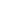 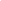 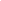 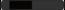 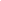 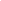 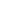 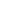 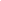 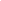 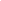 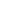 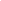 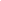 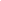 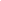 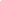 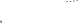 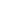 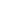 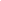 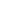 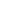 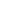 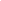 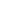 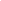 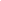 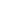 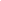 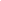 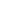 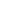 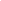 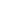 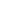 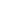 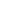 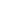 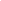 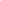 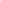 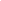 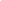 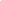 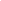 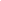 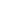 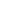 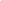 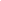 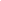 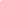 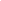 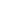 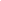 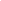 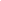 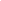 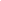 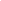 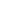 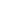 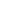 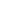 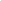 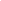 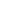 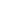 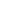 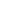 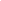 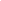 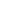 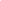 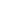 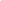 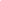 Измерительный кабель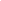 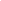 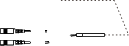 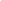 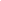 Протрите все поверхности тканью, слегка смоченной этанолом для дезинфекции (этанол, объемный процент 70 - 80), не менее 2-х минут . Повторите 5 раз .Протрите все поверхности тканью, слегка смоченной этанолом для дезинфекции (этанол, объемный процент 70 - 80), не менее 2-х минут . Повторите 5 раз .Протрите все поверхности тканью, слегка смоченной этанолом для дезинфекции (этанол, объемный процент 70 - 80), не менее 2-х минут . Повторите 5 раз .ПРИМЕЧАНИЕ Запрещается  использовать  любое  средство,  за  исключением  этанола  для  дезинфекции(этанол, объемный процент 70 - 80). Запрещается использовать слишком большое количество этанола, поскольку его избытокможет проникнуть внутрь устройства и повредить компоненты .ПРИМЕЧАНИЕ Запрещается  использовать  любое  средство,  за  исключением  этанола  для  дезинфекции(этанол, объемный процент 70 - 80). Запрещается использовать слишком большое количество этанола, поскольку его избытокможет проникнуть внутрь устройства и повредить компоненты .ПРИМЕЧАНИЕ Запрещается  использовать  любое  средство,  за  исключением  этанола  для  дезинфекции(этанол, объемный процент 70 - 80). Запрещается использовать слишком большое количество этанола, поскольку его избытокможет проникнуть внутрь устройства и повредить компоненты .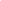 При установке ограничения крутящего момента R.L или в процессе     реверса     на     экране     может     появиться предупреждение    о    перегрузке .    Это    означает,    что приложенная нагрузка превышает силу мотора .                  Нажмите      основную      кнопку      включения,      чтобы перезапустить мотор .При установке ограничения крутящего момента R.L или в процессе     реверса     на     экране     может     появиться предупреждение    о    перегрузке .    Это    означает,    что приложенная нагрузка превышает силу мотора .                  Нажмите      основную      кнопку      включения,      чтобы перезапустить мотор .Температура мотора превышает ожидаемую . Выключите мотор . Подождите охлаждения мотора не менее 5 минут .Температура мотора превышает ожидаемую . Выключите мотор . Подождите охлаждения мотора не менее 5 минут .Сбой аппаратного обеспечения устройства . Свяжитесь с дистрибьютором .Сбой аппаратного обеспечения устройства . Свяжитесь с дистрибьютором .Микромотор      вышел      из      строя .      Свяжитесь      сдистрибьютором .Микромотор      вышел      из      строя .      Свяжитесь      сдистрибьютором .Слишком  низкий устройствоуровень заряда,  немедленно зарядитеOverIoadПерегрузкаRestart MotorПерезапустить моторOverheatПерегревSee user manualСм . руководство пользователяHWFaultНеисправность АОSee user manualСм . руководство пользователяMotorFaultНеисправность мотораSee user manualСм . руководство пользователяLow PowerНизкий уровень зарядаPlease ChargeЗарядите батареюПроблемаПроблемаПричинаПричинаСпособ устраненияСпособ устраненияСпособ устраненияСпособ устраненияУстройствовключается .неБатарея разрядилась .Батарея разрядилась .Зарядите батарею .Зарядите батарею .Зарядите батарею .Зарядите батарею .Устройствовключается .неСлишком быстрое нажатие основной                  кнопки включения .Слишком быстрое нажатие основной                  кнопки включения .Нажимайте      основную включения более 0.5 сек .Нажимайте      основную включения более 0.5 сек .Нажимайте      основную включения более 0.5 сек .кнопкуНа  зарядной  базе  не загорается                      светодиодный               индикатор питания .На  зарядной  базе  не загорается                      светодиодный               индикатор питания .Используется  ненадлежащийадаптер .Используйтеадаптер .оригинальныйоригинальныйоригинальныйНа  зарядной  базе  не загорается                      светодиодный               индикатор питания .На  зарядной  базе  не загорается                      светодиодный               индикатор питания .Адаптер не подключен .Адаптер не подключен .Проверьте подключение .Проверьте подключение .Проверьте подключение .Проверьте подключение .На  зарядной  базе  не загорается                      светодиодный               индикатор питания .На  зарядной  базе  не загорается                      светодиодный               индикатор питания .Вилка         адаптера        невставлена в розетку .Вилка         адаптера        невставлена в розетку .Проверьте подключение .Проверьте подключение .Проверьте подключение .Проверьте подключение .На  зарядной  базе  не загорается                      светодиодный               индикатор питания .На  зарядной  базе  не загорается                      светодиодный               индикатор питания .В            розетке             нетэлектричества .В            розетке             нетэлектричества .Проверьте подключение .Проверьте подключение .Проверьте подключение .Проверьте подключение .На         экране         не загорается   индикатор батареи .На         экране         не загорается   индикатор батареи .Микромотор установлен на зарядной           базе           в неправильном положении .Микромотор установлен на зарядной           базе           в неправильном положении .Проверьте      микромотора .направлениенаправлениенаправлениеНа         экране         не загорается   индикатор батареи .На         экране         не загорается   индикатор батареи .Зарядный штифт зарядной базы залипает .Зарядный штифт зарядной базы залипает .Удалите мусор, скопившийся между подвижной   частью   и   основание зарядного штифта .Удалите мусор, скопившийся между подвижной   частью   и   основание зарядного штифта .Удалите мусор, скопившийся между подвижной   частью   и   основание зарядного штифта .Удалите мусор, скопившийся между подвижной   частью   и   основание зарядного штифта .На         экране         не загорается   индикатор батареи .На         экране         не загорается   индикатор батареи .Контакторы загрязнены .Контакторы загрязнены .Очистите поверхность контакторов .Очистите поверхность контакторов .Очистите поверхность контакторов .Очистите поверхность контакторов .На         экране         не загорается   индикатор батареи .На         экране         не загорается   индикатор батареи .Зарядная   база   вышла   из строя .Зарядная   база   вышла   из строя .Подключите        непосредственно микромотору .      дистрибьютором .Подключите        непосредственно микромотору .      дистрибьютором .адаптер 	к       рукоятке- Свяжитесь         садаптер 	к       рукоятке- Свяжитесь         сЭкран микромотора не включается .Экран микромотора не включается .Микромотор     вышел     изстроя .Микромотор     вышел     изстроя .Проверьте      наличие      звукового сигнала   от   мотора .   Свяжитесь   с дистрибьютором .Проверьте      наличие      звукового сигнала   от   мотора .   Свяжитесь   с дистрибьютором .Проверьте      наличие      звукового сигнала   от   мотора .   Свяжитесь   с дистрибьютором .Проверьте      наличие      звукового сигнала   от   мотора .   Свяжитесь   с дистрибьютором .Мотор не вращается .Мотор не вращается .Включен режим M0: только функция апекслокатора .Включен режим M0: только функция апекслокатора .Измените режим на M1 - M10.Измените режим на M1 - M10.Измените режим на M1 - M10.Измените режим на M1 - M10.Угловойзасорен .наконечникОчистите   или   замените   угловой наконечник .Мотор  защищен  системой или вышел из строя .Мотор  защищен  системой или вышел из строя .Проверьте наличие предупреждения об ошибке .Мотор           перестает работать    при    входе файла в канал .Измерительный        кабель подсоединен неправильно .Измерительный        кабель подсоединен неправильно .Проверьте соединение .Мотор           перестает работать    при    входе файла в канал .Загубник         неправильнозакреплен     в     углу    ртапациента .Загубник         неправильнозакреплен     в     углу    ртапациента .Проверьте соединение .Мотор           перестает работать    при    входе файла в канал .Функция           автозапускаотключена .Функция           автозапускаотключена .Включите   функцию   автозапуска,если необходимо .Невозможноостановить мотор .Отключена             функция автоматической остановки .Отключена             функция автоматической остановки .Нажмите        основную        кнопку включения  для  остановки  мотора, при      необходимости      настройте функцию                   автоматической остановки .Невозможноостановить мотор .Произошло замыканиекороткое внутриНажмите кнопку «S» для остановки мотора         и         свяжитесь         с дистрибьютором .Невозможноостановить мотор .микромотора или в шнуре микромотора .микромотора или в шнуре микромотора .Нажмите кнопку «S» для остановки мотора         и         свяжитесь         с дистрибьютором .Мотор            внезапно начинает   работать   в процессе реверса .Зависит      от      настройкиограничения       крутящегомомента .Зависит      от      настройкиограничения       крутящегомомента .Поверьте,         достаточный         ли показатель  ограничения  крутящего момента .Мотор            внезапно начинает   работать   в процессе реверса .Установлено         действие «Реверс» вблизи апекса .Установлено         действие «Реверс» вблизи апекса .Измените настройки,  если в таком действии нет необходимости .Мотор            внезапно начинает   работать   в процессе реверса .Установлен режим REV.Установлен режим REV.Измените настройки,  если в таком режиме нет необходимости .Мотор   не   выполняет реверс .Установлен режим R.L.Установлен режим R.L.Измените настройки,  если в таком режиме нет необходимости .Мотор   не   выполняет реверс .Слишком  параметрывысокие реверсаИзмените настройки,  если в таком параметре нет необходимости .Мотор   не   выполняет реверс .крутящего момента .крутящего момента .Измените настройки,  если в таком параметре нет необходимости .Мотор   не   выполняет реверс .Действие    вблизи    апекса установлено на «Стоп» или «ВЫКЛ .» .Действие    вблизи    апекса установлено на «Стоп» или «ВЫКЛ .» .Измените настройки,  если в таком действии нет необходимости .Скорость           мотора внезапно изменяется .Действие    вблизи    апексаустановлено                      на«Замедление» .Действие    вблизи    апексаустановлено                      на«Замедление» .Измените настройки,  если в таком действии нет необходимости .Мотор     попеременно переходит                  на вращение    вперед    и назад .Установлен рабочий режим REC или ATC.Установлен рабочий режим REC или ATC.Измените настройки,  если в таком действии нет необходимости .Отсутствует   звуковой сигнал .Громкость            установлена на 0.звукаУстановите громкость звука на 1, 2 или 3.Раздается   тревожный звуковой   сигнал,   но инструмент  при  этом не используется .Установлен режим мотора REV или R.L.Установлен режим мотора REV или R.L.Если    это    нужный    режим,    необращайте внимания на звук .Нестабильноеизмерение канала .Сложная  среда  корневого канала .Сложная  среда  корневого канала .Проверьте   ситуацию   в   корневом канале .Невозможно                 выполнить измерение .Измерительный       кабель,загубник    или   держательфайла            подсоединенынеправильно .Измерительный       кабель,загубник    или   держательфайла            подсоединенынеправильно .Проверьте соединение .Невозможно                 выполнить измерение .Отсутствие  электрической проводимости           между хвостовиком и файлом .Отсутствие  электрической проводимости           между хвостовиком и файлом .Используйте     электропроводимыйфайл .Невозможно                 выполнить измерение .Ненадлежащая  ситуация  в корневом канале .Ненадлежащая  ситуация  в корневом канале .Проверьте среду в корневом канале .КомпонентВесГабариты мм (±5%)Угловой наконечник45±5г62.4, d16.75Микромоторный наконечник126±6г132.2, d24.3Адаптер82±8г35.3 x 26 x 72, длина кабеля 1200Держатель файлов7±2г208 x 64.8, d12.8Загубный крючок2.5±1г64 x 24.6, d2Измерительный кабель21±5г1500, d3.7Чехол1.8±0.5г64.2, d19.25Лубрикатор1.8±0.7г25, d8.8Зарядная станция221±10г93.8 x 90.9 x 62.7ИзготовительChangzhou Sifary Medical Technology Co., Ltd (Китай)МодельE-CONNECT SРазмеры21.5 см x 17.5 см x 9 см ± 1 см (внешняя коробка)Вес1 кг ± 10 % (в упаковке)Угловой наконечникУгловой    наконечник    совместим    с    вращающимися    никель - титановыми   эндодонтическими   инструментами,   оснащенными хвостовиком   типа   1   диаметром   2.35   мм   в   соответствии   со стандартом   ISO   1797- 1:2011.   Длина   для   фиксации:   11   мм (стандартный,  длинный)  или  12  мм  (сверх  длинный).  Диапазон длины вращающегося  инструмента:  11-31  мм .  Рабочий  диаметр вращающегося инструмента: ≦ 1.2ммИсточник питанияЛитий-ионная аккумуляторная батарея: 3.7 В, 1500 мАчЗарядка батареиЗарядка батареи5 В  1 A от зарядного устройства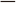 Питание       зарядного устройстваПитание       зарядного устройства5 В  1 A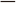 от сетевого адаптера:– вход (100 ÷ 240) В, 50/60 Гц, (0.5 ÷ 0.2) А;– выход 5 В dc, 1 AДиапазон     крутящегомоментаДиапазон     крутящегомомента0.5 Н ·см – 4 Н ·см . Допустимые отклонения: ± 10%.Диапазон скоростейДиапазон скоростей120 - 1000 об/мин . Допустимые отклонения: ± 5%.Защита  от  поражения электротокомЗащита  от  поражения электротокомУстройство с внутренним источником питания и рабочей частью типа BF.Класс II при зарядке батареиРежим работыРежим работыПродолжительныйЗащита оболочкиЗащита оболочкиIPX0ПрограммноеобеспечениеПрограммноеобеспечениеВерсия: E 1. 1.012, Дата: 12.04.2019, Класс BУсловия эксплуатацииУсловия эксплуатацииИспользовать: в закрытых помещенияхТемпература окружающей среды: 5 °C - 40 °CОтносительная влажность: <80 %Рабочая высота <3000 м над уровнем моряАтмосферное давление: 70 кПа - 106 кПаУсловия               транспортировки храненияиТемпература окружающей среды: -20 °C ~ +55 °CОтносительная влажность: 20 % - 80 %Атмосферное давление: 70 кПа - 106 кПаРуководство и декларация изготовителя - Электромагнитные излученияРуководство и декларация изготовителя - Электромагнитные излученияРуководство и декларация изготовителя - Электромагнитные излученияУстройство  E-connect  S  предназначено  для  использования  в  электромагнитной  среде, указанной   ниже .       Заказчик   или   пользователь   E-connect   S   должен   гарантировать использование устройства именно в такой среде .Устройство  E-connect  S  предназначено  для  использования  в  электромагнитной  среде, указанной   ниже .       Заказчик   или   пользователь   E-connect   S   должен   гарантировать использование устройства именно в такой среде .Устройство  E-connect  S  предназначено  для  использования  в  электромагнитной  среде, указанной   ниже .       Заказчик   или   пользователь   E-connect   S   должен   гарантировать использование устройства именно в такой среде .Испытание         наизлучениеСоответствие требованиямЭлектромагнитная среда – РуководствоРадиочастотное     излучение,              стандарт CISPR 11Группа 1E-connect S использует радиочастотную энергию исключительно для внутренней функции Уровень радиочастотного  излучения  очень  низкий  и  не ведет       к       нарушениям       функционирования расположенного            вблизи            электронного оборудования .Радиочастотное     излучение,              стандарт CISPR 11Класс BE-connect S пригоден для использования в любых зданиях, включая жилые дома и здания, напрямую соединенные  с  коммунальными  низковольтными сетями,  предназначенными  для  энергоснабжения жилых зданий .Эмиссиягармоническихсоставляющих,МЭК 61000-3-2Класс AE-connect S пригоден для использования в любых зданиях, включая жилые дома и здания, напрямую соединенные  с  коммунальными  низковольтными сетями,  предназначенными  для  энергоснабжения жилых зданий .Колебаниянапряжения            /мерцающееизлучение,МЭК 61000-3-3СоответствуетE-connect S пригоден для использования в любых зданиях, включая жилые дома и здания, напрямую соединенные  с  коммунальными  низковольтными сетями,  предназначенными  для  энергоснабжения жилых зданий .Руководство и декларация изготовителя – Устойчивость к электромагнитным помехамРуководство и декларация изготовителя – Устойчивость к электромагнитным помехамРуководство и декларация изготовителя – Устойчивость к электромагнитным помехамРуководство и декларация изготовителя – Устойчивость к электромагнитным помехамУстройство E-connect S предназначено для использования в электромагнитной среде, указанной ниже . Заказчик или пользователь E-connect S должен гарантировать использование устройства именно в такой среде .Устройство E-connect S предназначено для использования в электромагнитной среде, указанной ниже . Заказчик или пользователь E-connect S должен гарантировать использование устройства именно в такой среде .Устройство E-connect S предназначено для использования в электромагнитной среде, указанной ниже . Заказчик или пользователь E-connect S должен гарантировать использование устройства именно в такой среде .Устройство E-connect S предназначено для использования в электромагнитной среде, указанной ниже . Заказчик или пользователь E-connect S должен гарантировать использование устройства именно в такой среде .Испытание              на помехоустойчивостьИспытательный  уровень  по МЭК 60601УровеньсоответствиятребованиямЭлектромагнитная      среда      –РуководствоУстойчивость             к электростатическим     разрядам  (ЭСР), МЭК 61000-4-2+/- 8 кВконтактныйразряд+/- 2 кВ, +/- 4 кВ, +/- 8 кВ, +/- 15 кВ в воздухе+/- 8 кВконтактныйразряд+/- 2 кВ, +/- 4 кВ, +/- 8 кВ, +/- 15 кВ в воздухеПолы  помещения  должны  быть выполнены из дерева, бетона или керамической плитки . Если полы покрыты                 синтетическим материалом,    то    относительная влажность       воздуха       должна составлять не менее 30 %.Устойчивость   быстрым           переходным     процессам         всплескам,        МЭК 61000-4-4Устойчивость   быстрым           переходным     процессам         всплескам,        МЭК 61000-4-4ки± 2 кВ100   кГц   частота повторения± 2 кВ100   кГц   частота повторенияКачество  электропитания  в  сети должно                  соответствовать типичным                         условиям использования   в   коммерческих учреждениях или больницах .Скачок напряжения, МЭК 61000-4-5Скачок напряжения, МЭК 61000-4-5Скачок напряжения, МЭК 61000-4-5Междуфазное        напряжение: ± 0.5 кВ, ± 1 кВМежду   фазой   и землей:± 0.5 кВ, ± 1 кВ, ± 2 кВМеждуфазное        напряжение: ± 0.5 кВ, ± 1 кВМежду   фазой   и землей:± 0.5 кВ, ± 1 кВ, ± 2 кВКачество  электропитания  в  сети должно                  соответствовать типичным                         условиям использования   в   коммерческих учреждениях или больницах .Падения напряжения, МЭК 61000-4- 11Перепады напряжения, МЭК 61000-4- 11Падения напряжения, МЭК 61000-4- 11Перепады напряжения, МЭК 61000-4- 11Падения напряжения, МЭК 61000-4- 11Перепады напряжения, МЭК 61000-4- 110 % Ut; 0.5 цикла   при  0°,  45°,  90°, 135°,   180°,  225°, 270° и 315°0  % Ut;  1 цикл и 70   %   Ut;   25/30 циклов,                   синусоида фазы на 0°0   %  Ut;  250/300 циклов0 % Ut; 0.5 цикла   при  0°,  45°,  90°, 135°,  180°,  225°, 270° и 315°0  % Ut;  1 цикл и 70   %   Ut;   25/30 циклов,                   синусоида фазы на 0°0  %  Ut;  250/300 цикловКачество  электропитания  в  сети должно                  соответствовать типичным                         условиям использования   в   коммерческих учреждениях или больницах . Если пользователю                устройства требуется  непрерывная  работа  в условиях   прерываний   сетевого напряжения,           рекомендуется обеспечить питание устройства от источника             бесперебойного питания или батареиМагнитноерасчетнойполеполе30 А/м50 Гц или 60 Гц30 А/м50 Гц или 60 ГцМагнитное  поле  промышленной частоты  должны  находиться  на уровне,               соответствующем типичным                         условиям использования   в   коммерческих учреждениях или больницах .промышленной             частоты,  МЭК  61000- 4-8промышленной             частоты,  МЭК  61000- 4-8промышленной             частоты,  МЭК  61000- 4-830 А/м50 Гц или 60 Гц30 А/м50 Гц или 60 ГцМагнитное  поле  промышленной частоты  должны  находиться  на уровне,               соответствующем типичным                         условиям использования   в   коммерческих учреждениях или больницах .Примечание: Ut: номинальное напряжение (напряжения). Например, 25/30 циклов означает 25 циклов при 50 Гц или 30 циклов при 60 ГцПримечание: Ut: номинальное напряжение (напряжения). Например, 25/30 циклов означает 25 циклов при 50 Гц или 30 циклов при 60 ГцПримечание: Ut: номинальное напряжение (напряжения). Например, 25/30 циклов означает 25 циклов при 50 Гц или 30 циклов при 60 ГцПримечание: Ut: номинальное напряжение (напряжения). Например, 25/30 циклов означает 25 циклов при 50 Гц или 30 циклов при 60 ГцПримечание: Ut: номинальное напряжение (напряжения). Например, 25/30 циклов означает 25 циклов при 50 Гц или 30 циклов при 60 ГцПримечание: Ut: номинальное напряжение (напряжения). Например, 25/30 циклов означает 25 циклов при 50 Гц или 30 циклов при 60 ГцРуководство и декларация изготовителя – Устойчивость к электромагнитным помехамРуководство и декларация изготовителя – Устойчивость к электромагнитным помехамРуководство и декларация изготовителя – Устойчивость к электромагнитным помехамРуководство и декларация изготовителя – Устойчивость к электромагнитным помехамРуководство и декларация изготовителя – Устойчивость к электромагнитным помехамРуководство и декларация изготовителя – Устойчивость к электромагнитным помехамУстройство E-connect S предназначено для использования в электромагнитной среде, указанной ниже . Заказчик или пользователь E-connect S должен гарантировать использование устройства именно в такой среде .Устройство E-connect S предназначено для использования в электромагнитной среде, указанной ниже . Заказчик или пользователь E-connect S должен гарантировать использование устройства именно в такой среде .Устройство E-connect S предназначено для использования в электромагнитной среде, указанной ниже . Заказчик или пользователь E-connect S должен гарантировать использование устройства именно в такой среде .Устройство E-connect S предназначено для использования в электромагнитной среде, указанной ниже . Заказчик или пользователь E-connect S должен гарантировать использование устройства именно в такой среде .Устройство E-connect S предназначено для использования в электромагнитной среде, указанной ниже . Заказчик или пользователь E-connect S должен гарантировать использование устройства именно в такой среде .Устройство E-connect S предназначено для использования в электромагнитной среде, указанной ниже . Заказчик или пользователь E-connect S должен гарантировать использование устройства именно в такой среде .Испытание                 помехоустойчивостьИспытание                 помехоустойчивостьнаИспытательный  уровень по МЭК 60601Уровень         соответствия требованиямЭлектромагнитная  среда  – РуководствоКондуктивные               помехи, наведенные   радиочастотными электромагнитными полями,     МЭК 61000-4-6Кондуктивные               помехи, наведенные   радиочастотными электромагнитными полями,     МЭК 61000-4-6Кондуктивные               помехи, наведенные   радиочастотными электромагнитными полями,     МЭК 61000-4-63 В0.15   МГц    -    80 МГц,     6     В;     в промышленном,    научном               и медицинском         диапазоне   между 0.15   МГц   и   80 МГц,   80   %   AM при 1 кГц3 В/м, 80 МГц - 2.7 ГГц, 80 % AM при 1 кГц3 В3 В/мРасстояние от портативных и мобильных высокочастотных средств связи до любой части E-connect S, включая кабели, не     должно     быть     менее рекомендуемого                       пространственного   разноса, рассчитанного   с   помощью формулы,   применимой   для частоты передатчика .Рекомендуемый                  минимальный                     пространственный разносСм . таблицу радиочастотного оборудования   беспроводной связи            «Рекомендуемый минимальный                           пространственный разнос»Излучаемые          магнитных полей, МЭК 61000-4-3радиоволнырадиоволны3 В0.15   МГц    -    80 МГц,     6     В;     в промышленном,    научном               и медицинском         диапазоне   между 0.15   МГц   и   80 МГц,   80   %   AM при 1 кГц3 В/м, 80 МГц - 2.7 ГГц, 80 % AM при 1 кГц3 В3 В/мРасстояние от портативных и мобильных высокочастотных средств связи до любой части E-connect S, включая кабели, не     должно     быть     менее рекомендуемого                       пространственного   разноса, рассчитанного   с   помощью формулы,   применимой   для частоты передатчика .Рекомендуемый                  минимальный                     пространственный разносСм . таблицу радиочастотного оборудования   беспроводной связи            «Рекомендуемый минимальный                           пространственный разнос»Поля       в       ближней       зоне радиочастотного оборудования беспроводной связи,Поля       в       ближней       зоне радиочастотного оборудования беспроводной связи,Поля       в       ближней       зоне радиочастотного оборудования беспроводной связи,См .           таблицу радиочастотного   оборудования        беспроводной        связи                       «Рекомендуемый  минимальный        пространственный разнос»СоответствуетРасстояние от портативных и мобильных высокочастотных средств связи до любой части E-connect S, включая кабели, не     должно     быть     менее рекомендуемого                       пространственного   разноса, рассчитанного   с   помощью формулы,   применимой   для частоты передатчика .Рекомендуемый                  минимальный                     пространственный разносСм . таблицу радиочастотного оборудования   беспроводной связи            «Рекомендуемый минимальный                           пространственный разнос»МЭК 61000-4-3МЭК 61000-4-3МЭК 61000-4-3См .           таблицу радиочастотного   оборудования        беспроводной        связи                       «Рекомендуемый  минимальный        пространственный разнос»СоответствуетРасстояние от портативных и мобильных высокочастотных средств связи до любой части E-connect S, включая кабели, не     должно     быть     менее рекомендуемого                       пространственного   разноса, рассчитанного   с   помощью формулы,   применимой   для частоты передатчика .Рекомендуемый                  минимальный                     пространственный разносСм . таблицу радиочастотного оборудования   беспроводной связи            «Рекомендуемый минимальный                           пространственный разнос»Рекомендуемый минимальный пространственный разносРекомендуемый минимальный пространственный разносРекомендуемый минимальный пространственный разносРекомендуемый минимальный пространственный разносРекомендуемый минимальный пространственный разносРекомендуемый минимальный пространственный разносРекомендуемый минимальный пространственный разносСегодня  многие  радиочастотные  беспроводные  устройства  используются  в  различных медицинских  учреждениях,  где  применяется  медицинское  оборудование  и/или  системы . Использование таких устройств в непосредственной близости от медицинского оборудования и/или систем может повлиять на безопасность и  основные характеристики медицинского оборудования и/или систем . Устройство E-connect S было протестировано на испытательном уровне при испытаниях на помехоустойчивость, указанном в таблице ниже, и удовлетворяет соответствующим требованиям стандарта МЭК 60601- 1-2:2014. Заказчик и/или пользователь должны  поддерживать  минимальное  расстояние  между  радиочастотным  оборудованием беспроводной связи и E-connect S, как рекомендовано ниже .Сегодня  многие  радиочастотные  беспроводные  устройства  используются  в  различных медицинских  учреждениях,  где  применяется  медицинское  оборудование  и/или  системы . Использование таких устройств в непосредственной близости от медицинского оборудования и/или систем может повлиять на безопасность и  основные характеристики медицинского оборудования и/или систем . Устройство E-connect S было протестировано на испытательном уровне при испытаниях на помехоустойчивость, указанном в таблице ниже, и удовлетворяет соответствующим требованиям стандарта МЭК 60601- 1-2:2014. Заказчик и/или пользователь должны  поддерживать  минимальное  расстояние  между  радиочастотным  оборудованием беспроводной связи и E-connect S, как рекомендовано ниже .Сегодня  многие  радиочастотные  беспроводные  устройства  используются  в  различных медицинских  учреждениях,  где  применяется  медицинское  оборудование  и/или  системы . Использование таких устройств в непосредственной близости от медицинского оборудования и/или систем может повлиять на безопасность и  основные характеристики медицинского оборудования и/или систем . Устройство E-connect S было протестировано на испытательном уровне при испытаниях на помехоустойчивость, указанном в таблице ниже, и удовлетворяет соответствующим требованиям стандарта МЭК 60601- 1-2:2014. Заказчик и/или пользователь должны  поддерживать  минимальное  расстояние  между  радиочастотным  оборудованием беспроводной связи и E-connect S, как рекомендовано ниже .Сегодня  многие  радиочастотные  беспроводные  устройства  используются  в  различных медицинских  учреждениях,  где  применяется  медицинское  оборудование  и/или  системы . Использование таких устройств в непосредственной близости от медицинского оборудования и/или систем может повлиять на безопасность и  основные характеристики медицинского оборудования и/или систем . Устройство E-connect S было протестировано на испытательном уровне при испытаниях на помехоустойчивость, указанном в таблице ниже, и удовлетворяет соответствующим требованиям стандарта МЭК 60601- 1-2:2014. Заказчик и/или пользователь должны  поддерживать  минимальное  расстояние  между  радиочастотным  оборудованием беспроводной связи и E-connect S, как рекомендовано ниже .Сегодня  многие  радиочастотные  беспроводные  устройства  используются  в  различных медицинских  учреждениях,  где  применяется  медицинское  оборудование  и/или  системы . Использование таких устройств в непосредственной близости от медицинского оборудования и/или систем может повлиять на безопасность и  основные характеристики медицинского оборудования и/или систем . Устройство E-connect S было протестировано на испытательном уровне при испытаниях на помехоустойчивость, указанном в таблице ниже, и удовлетворяет соответствующим требованиям стандарта МЭК 60601- 1-2:2014. Заказчик и/или пользователь должны  поддерживать  минимальное  расстояние  между  радиочастотным  оборудованием беспроводной связи и E-connect S, как рекомендовано ниже .Сегодня  многие  радиочастотные  беспроводные  устройства  используются  в  различных медицинских  учреждениях,  где  применяется  медицинское  оборудование  и/или  системы . Использование таких устройств в непосредственной близости от медицинского оборудования и/или систем может повлиять на безопасность и  основные характеристики медицинского оборудования и/или систем . Устройство E-connect S было протестировано на испытательном уровне при испытаниях на помехоустойчивость, указанном в таблице ниже, и удовлетворяет соответствующим требованиям стандарта МЭК 60601- 1-2:2014. Заказчик и/или пользователь должны  поддерживать  минимальное  расстояние  между  радиочастотным  оборудованием беспроводной связи и E-connect S, как рекомендовано ниже .Сегодня  многие  радиочастотные  беспроводные  устройства  используются  в  различных медицинских  учреждениях,  где  применяется  медицинское  оборудование  и/или  системы . Использование таких устройств в непосредственной близости от медицинского оборудования и/или систем может повлиять на безопасность и  основные характеристики медицинского оборудования и/или систем . Устройство E-connect S было протестировано на испытательном уровне при испытаниях на помехоустойчивость, указанном в таблице ниже, и удовлетворяет соответствующим требованиям стандарта МЭК 60601- 1-2:2014. Заказчик и/или пользователь должны  поддерживать  минимальное  расстояние  между  радиочастотным  оборудованием беспроводной связи и E-connect S, как рекомендовано ниже .Частотапроведенияиспытаний(МГц)Частотныйдиапазон(МГц)ОбслуживаниеМодуляцияМаксимальнаямощность(Вт)Расстояние(м)Испытательныйуровень прииспытанияхнапомехоустойчивость(В/м)385380 -390Общеевропейская система транковой связи (TETRA) 400Импульснаямодуляция18 Гц1.80.327450430 -470Общий мобильныйрадиосервис (GMRS)460Семейный радиосервис(FRS) 460ЧМ (FM)± 5 кГцотклонение1 кГц синус20.328710704 -787Диапазон частот LTE 13, 17Импульснаямодуляция217 Гц0.20.39745704 -787Диапазон частот LTE 13, 17Импульснаямодуляция217 Гц0.20.39780704 -787Диапазон частот LTE 13, 17Импульснаямодуляция217 Гц0.20.3981020.328870800 -960Глобальная системадля мобильной связи(GSM) 800/90,Общеевропейскаясистема транковойсвязи (TETRA) 800,Интегрированнаясистема мобильнойсвязи (iDEN) 820,Множественныйдоступ с кодовымразделением (CDMA)850,диапазон частот LTE 5Импульснаямодуляция18 Гц930800 -960Глобальная системадля мобильной связи(GSM) 800/90,Общеевропейскаясистема транковойсвязи (TETRA) 800,Интегрированнаясистема мобильнойсвязи (iDEN) 820,Множественныйдоступ с кодовымразделением (CDMA)850,диапазон частот LTE 5Импульснаямодуляция18 Гц17201700-1990Глобальная системадля мобильной связи(GSM) 1800;Множественныйдоступ с кодовымразделением (CDMA)1900;Глобальная системадля мобильной связи(GSM) 1900;стандарт DECT;диапазон частот LTE 1,3,4, 25; Универсальнаямобильнаятелекоммуникационная система (UMTS)Импульснаямодуляция217 Гц20.32818451700-1990Глобальная системадля мобильной связи(GSM) 1800;Множественныйдоступ с кодовымразделением (CDMA)1900;Глобальная системадля мобильной связи(GSM) 1900;стандарт DECT;диапазон частот LTE 1,3,4, 25; Универсальнаямобильнаятелекоммуникационная система (UMTS)Импульснаямодуляция217 Гц20.32819701700-1990Глобальная системадля мобильной связи(GSM) 1800;Множественныйдоступ с кодовымразделением (CDMA)1900;Глобальная системадля мобильной связи(GSM) 1900;стандарт DECT;диапазон частот LTE 1,3,4, 25; Универсальнаямобильнаятелекоммуникационная система (UMTS)Импульснаямодуляция217 Гц20.32824502400-2570Блютус (Bluetooth),беспроводнаялокальная сеть WLAN,802.11 b/g/n,радиочастотнаяидентификация (RFID)2450,диапазон частот LTE 7Импульснаямодуляция217 Гц20.32852400.20.3955005100-5800Беспроводнаялокальная сеть WLAN802.11a/nИмпульснаямодуляция217 Гц57855100-5800Беспроводнаялокальная сеть WLAN802.11a/nИмпульснаямодуляция217 ГцНазвание кабеляДлина кабеля (м)Экранированный или нетПримечаниеКабель адаптера1.2Нет/Измерительный кабель1.5Нет/Срок службы3 года с моменты продажи (ввода в эксплуатацию)ГарантияГарантия производителя –  12 месяцев с момента его продажи (ввода в эксплуатацию). В течение 12 месяцев с момента его продажи (ввода в эксплуатацию) производитель или его уполномоченный   представитель   обязуется   бесплатно  произвести  ремонт   изделия  или произвести замену, если оно оказалось ненадлежащего качества .УтилизацияУпаковка   подлежит   переработке .   Металлические   части   изделия   утилизируются   как металлолом . Синтетические материалы, электрические компоненты и платы утилизируются как   электрические   отходы .   Литиевые   батареи   утилизируются   как   особые   отходы   в соответствии с положениями, применяемыми к утилизации такого рода отходов в странеэксплуатации  изделия .  При  утилизации  изделия  необходимо  принимать  во  внимание  и соблюдать местные правила, нормы и законы в отношении утилизации и уничтожения .